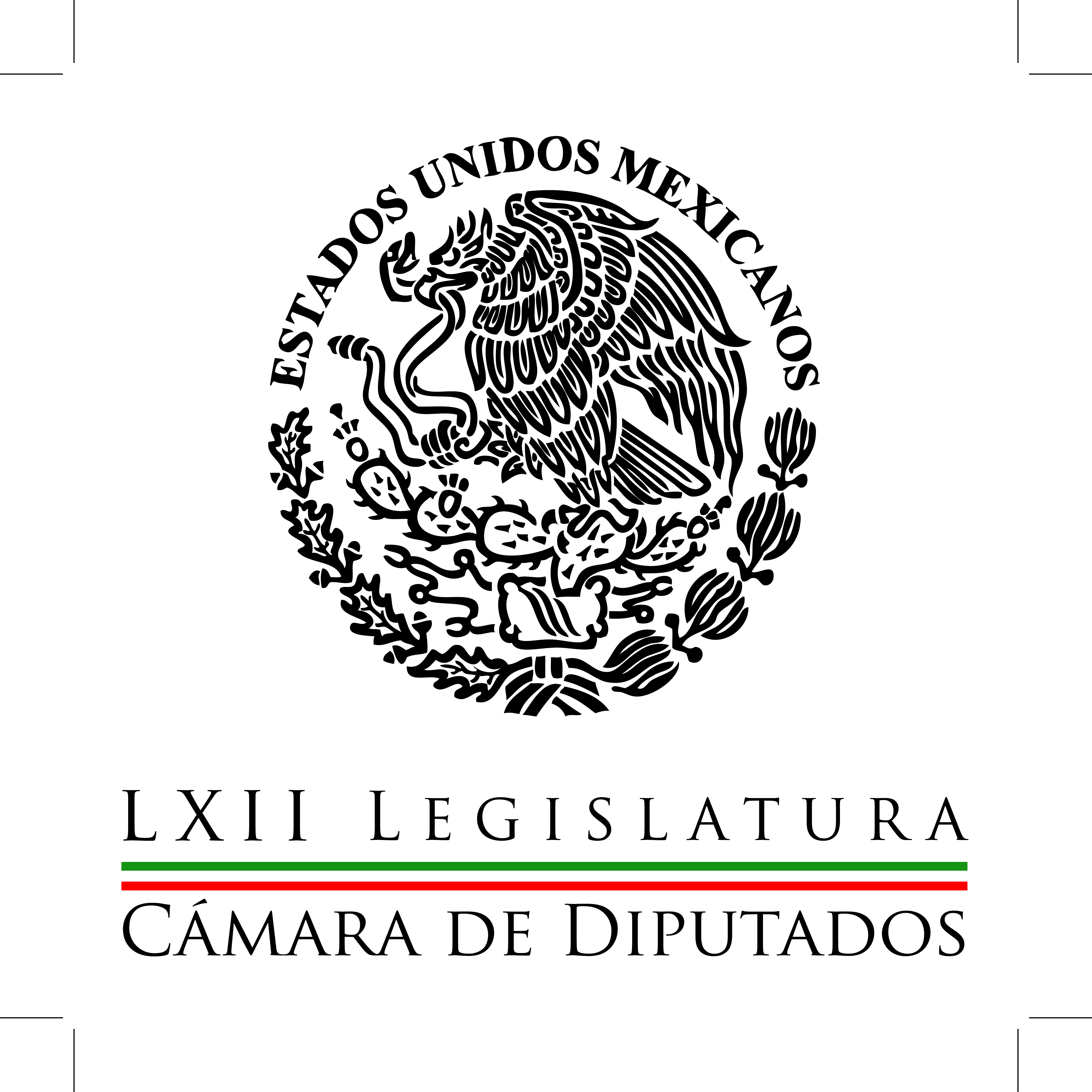 Carpeta InformativaPrimer CorteResumen: Entrevista a Manlio Fabio Beltrones: Dirigencia del PRIJoaquín López-Dóriga. Ernesto Zedillo distanciado del PRIEl SAT instaló módulos en Nuevo Laredo para el registro de contribuyentes13 de agosto de 2015TEMA(S): Trabajo Legislativo FECHA: 13/08/15HORA: 07:29NOTICIERO: Formato 21EMISIÓN: Primer CorteESTACION: 790 AMGRUPO: Radio Centro0Entrevista a Manlio Fabio Beltrones: Dirigencia del PRICarlos González, conductor: Bueno, le dimos cuenta de la entrega de los llamados libros blancos de la Junta de Coordinador Política de la Cámara de Diputados a cargo de Manlio Fabio Beltrones en lo que fue un evento pues histórico, sin antecedente en esos términos y que ya abre el camino para buscar la Dirigencia Nacional del PRI y le agradezco justamente a Manlio Fabio Beltrones el que acepte esta comunicación.Manlio, un gusto y gracias por tomar el teléfono, buenos días.Manlio Fabio Beltrones, diputado del PRI: Buenos días Carlos, gusto en saludarle.CG: Gracias, haciendo un balance de lo que fue esta Legislatura, tres años ahí en la Cámara, un momento que marca un antes y un después en este país.MFB: Sí, como no, es una Legislatura histórica y mira que he conocido varias, pero nunca una como esta que ha acompañado a un Presidente visionario como Enrique Peña Nieto que supo y se atrevió a hacer reformas tan de fondo, que ponen a México ahora sí, en el Siglo XXI y con posibilidades de aprovechar en buena parte, lo que es una fuerza interna ante tanto…a tanta dificultad y en su orden externo.CG: Si de por sí fue histórico el alcanzar esos acuerdos entre las diferentes fuerzas políticas para tener las reformas, doble reto el hacerlas una realidad, el aplicarlas, que el camino no se ve nada sencillo.MFB: Pero de eso se trata y por eso nosotros queremos, Carolina Monroy y yo, ir al PRI, para seguir acompañando el esfuerzo de este Gobierno de Enrique Peña Nieto, para que esas reformas se transformen en resultados, resultados que puedan percibir, que puedan gozar lo mexicanos. Porque los mexicanos es lo que buscan, más trabajo, más bienestar, más progreso; que se perciba en sus bolsillos que estas reformas los están ayudando.Sé que algunas de ellas como la de Educación, no se traduce rápidamente en dinero en los bolsillos, pero sí nos darán la razón quienes nos escuchan, de que si algo pone en igualdad de condiciones de competencia a los mexicanos es una educación de calidad y por eso es que hemos insistido tanto en que se llegue hasta sus últimas consecuencias.CG: Manlio, en los otros partidos de la casa de enfrente PAN y PRD, también están definiendo sus dirigencias nacionales hablan de nuevas generaciones de políticos. En el caso particular de PRI, Manlio Fabio con una larga, larga trayectoria política en el país ¿cómo hacerle para, por lo menos en la percepción de los ciudadanos, de que no se vea un partido que está manejado a la antigua?MFB: Bueno, es que lo que son las nuevas generaciones pues simplemente dependen de la edad, sino que estas generaciones se componen por un entreveramiento, entre la experiencia y el empuje, el entusiasmo de la juventud y eso es lo que vamos hacer en el PRI, vamos a convocar a los jóvenes, a las mujeres, mujeres jóvenes, a todos aquellos que tengan algo que aportar, un partido no se hace con exclusiones sino con inclusiones y nuestro pensamiento y lo hemos demostrado al estar del lado de las reformas, es que pensamos de manera moderna.El PRI ha sabido sobrevivir y subsistir por más de 80 años porque ha tenido la capacidad de adaptarse a las necesidades del mundo moderno, desde entonces hace los cambios que son necesarios, va a la vanguardia también en lo que se impone como una necesidad en el país, no podemos nosotros querer sintetizar el tema de nuevas generaciones y posibilidad de transformación simplemente en las edades.CG: Manlio, apropósito de adaptación a los tiempos, cuando el PRI perdió la Presidencia, sin la figura presidencial el partido supo sortear muy bien los tiempos, al grado de ir recuperando terreno, ganando elecciones hasta llegar nuevamente a la Presidencia.Hoy nuevamente teniendo un Presidente priista usted habla y lo hemos aquí compartido con el auditorio de una cercanía muy estrecha con el Presidente ¿No pierde terreno ganado el PRI cuando ya había sabido navegar sin esa figura presidencial?MFB: No, porque vamos a ponerlo en su contexto, el PRI es el partido en el Gobierno, no es el Gobierno en sí mismo, el Gobierno es Enrique Peña Nieto y su Gabinete, pero ese Gobierno necesita el apoyo de su partido y su partido tiene que dialogar constantemente con su Gobierno y con los partidos de oposición para poder ser útil a que las cosas buenas sucedan en este país.Lo de la supuesta sana distancia en buena parte traía una simulación, aquí lo que importa es la lealtad, nosotros hemos sido leales hasta en la oposición, leales con un Gobierno que no ha surgido de nuestras filas, diciéndole lo que pensamos y lo que vamos hacer, planteando nuestras ideas y nuestra visión de futuro y lo mismo seremos en esta ocasión con un Gobierno de nuestro partido, que surge de nuestro partido, sumamente leales para que en diálogo conozcan qué es lo que pensamos de lo que se está haciendo.CG: Manlio, todo político profesional -y es por supuesto su caso-, siempre en la carrera política aspirando a mayores e importantes responsabilidades, aquella aspiración presidencial que fue evidente años atrás, ya con esta responsabilidad de la dirigencia Nacional del PRI, ¿queda descartada y olvidada para Manlio Fabio? MFB: Bueno, es que aquella es la del 2010 y 2011, hoy estamos en el 2015 y lo único que queremos Carolina y yo, es ser árbitros parejos de cualquier contienda que venga en el futuro, por cierto, la que tenemos es la del 2016, 12 gubernaturas, y una elección que parece de gobernador, la de presidentes municipales y diputados locales en Baja California, y nos avocaremos única y exclusivamente a cumplir con nuestro trabajo y con nuestro deber. Del 2016 viene otra responsabilidad, que es el 2017, pensar en el 2018 no nos hace concentrarnos en lo que es nuestro deber. CG: Entonces le iremos preguntando año con año. (risas)MFB: Pues tendría que preguntársele sí, porque de lo contrario, como dicen en mi pueblo, “por eso se hacen pandos los becerros, por montarlos muy tiernitos”. CG: Manlio, finalmente, y agradecido por la oportunidad, si me permite hacer un símil con el futbol, de los técnicos, los directores técnicos se miden por los resultados, ¿así medirá Manlio Fabio su gestión en el PRI? ¿Por lo que obtenga en el 2016, 2017 y la que se obtenga en el 2018, si sigue en esa responsabilidad hasta entonces? MFB: Claro que sí. Un partido debe de dar resultados. La función de un partido no es nada más ganar elecciones, sino ganar el futuro con ideas, con imaginación, con propuestas, con cambios, con adaptaciones a la realidad, pero también ganar las elecciones, y nos preparemos para ello. CG: ¿Qué partido, qué PRI le deja César Camacho? MFB: Un partido muy unido, tan es así que la mayoría, que si no la totalidad, han reaccionado para que sea una fórmula de unidad la que se presente entre Carolina Monroy y yo; un partido triunfador. Tenemos mayoría con nuestros aliados en la Cámara de Diputados, hemos conservado muchas de las gubernaturas y rescatado otras. Yo creo que el saldo que deja César Camacho e Ivonne Ortega es positivo. CG: Muy bien. Pues Manlio, agradecido por la oportunidad, no nos despedimos, estamos ahí pendientes del proceso, y lo que está por venir en el PRI y en el país, las reformas hacerlas una realidad, no es reto menor. MFB: No, de ninguna manera. Yo creo que es un compromiso de vida, es lo que le debemos nosotros a los mexicanos, no distraernos en cuestiones menores, rescatar al país, verlo volver a crecer, y que ese crecimiento se reparta mejor para que la gente sea feliz. CG: Manlio, un gusto y agradecido por la oportunidad. MFB: El agradecido soy yo, Carlos. Buen día. CG: Gracias, buenos días. Manlio Fabio Beltrones, en busca ya en camino a la Dirigencia Nacional del PRI. Duración 9´05´´, ys bmh, rr/m.INFORMACIÓN GENERALTEMA(S): Información General FECHA: 13/08/2015HORA: 06: 28 AMNOTICIERO: En los Tiempos de la RadioEMISIÓN: Primer CorteESTACION: 103.3 FMGRUPO: FórmulaJoaquín López-Dóriga. Ernesto Zedillo distanciado del PRIJoaquín López-Dóriga, colaborador: Al iniciar su gobierno, pero desde antes de ser candidato presidencial, Ernesto Zedillo marcaba distancia con el PRI, sana o insana, pero distancia. Ya presidente dijo aquel discurso sobre la sana distancia con su partido y no sólo eso, a quien lo quería escuchar le hablaba del desprecio que tenía por la política y los políticos, sobre todo del PRI. Sin embargo, desde su sana distancia, Zedillo designó cinco presidentes del PRI: María de los Angeles Moreno, Santiago Oñate, Humberto Roque, José Antonio González Fernández y Dulce María Sauri, y participó en el nombramiento de un sexto cuando, el 13 de mayo, ya siendo candidato, Carlos Salinas nombró a Ignacio Pichardo al relevo de Fernando Ortiz Arana. Y hubiera nombrado un séptimo si no rechaza la renuncia que Sauri, la misma Sauri le presentó el 3 de julio de 2000 a la presidencia del PRI tras la derrota presidencial de la víspera. Así que sana distancia, lo que se dice sana distancia de Zedillo con el PRI nunca existió y, de haberla, se borró a partir del 1 de diciembre de 2012 con Peña Nieto. Duración: 01´14” bmj/mTEMA(S): Información General FECHA: 13/08/15HORA: 06:50NOTICIERO: En los Tiempos de la RadioEMISIÓN: Primer CorteESTACION: 103.3 FMGRUPO: Radio Fórmula 0Julián Olivas: Crisis económica mundialOscar Mario Beteta, conductor: Vamos a escuchar el análisis del licenciado Julián Alfonso Olivas Ugalde. Julián Alfonso Olivas Ugalde, colaborador: Buenos días, Oscar Mario. En días recientes hemos visto una nueva crisis económica mundial con la devaluación de la moneda de China en dos días seguidos del 1.9 por ciento y 1.6 por ciento, respectivamente, en relación a su valor con el dólar norteamericano. Esto ha sacudido los mercados financieros y las bolsas de valores del mundo. En el caso de nuestro país, el dólar se cotizó el día de ayer en 16 pesos con 45 centavos y la Bolsa Mexicana de Valores tuvo una variación negativa para llegar a los 44 mil 32 puntos. Estas situaciones exógenas requieren redoblar esfuerzos por parte de la autoridad para mantener una disciplina financiera y monetaria, es por ello que la coordinación que tiene la Secretaría de Hacienda y Crédito Público con el Banco de México ha permitido mantener políticas para contener esta situación. No obstante lo anterior, se requerirá fortalecer el mercado interno, reducir el gasto público mediante el presupuesto base cero para el año de 2016; también que nuestras exportaciones hacia el mercado estadounidense no se vean afectadas por la devaluación del yuan, ya que China compite con nosotros con los productos que se ofrecen en ese mercado. Y finalmente, también es necesario que la recuperación del vecino del norte se consolide para aumentar nuestras exportaciones y recibir mayores remesas de nuestros connacionales. El reto no es fácil, pero existe capacidad, coordinación y experiencia en México ante este tipo de circunstancias para salir adelante una vez más. Se despide de ustedes Julián Olivas, que tengan un buen día. Duración 2´01´´, ys/m.TEMA(S): Información General FECHA: 13/08/2015HORA: 06:18 AMNOTICIERO: Primero NoticiasEMISIÓN: Primer CorteESTACION: Canal 2GRUPO: TelevisaEl SAT instaló módulos en Nuevo Laredo para el registro de contribuyentesEnrique Campos Suárez, colaborador: El Servicio de Administración Tributaria instaló en Nuevo Laredo, Tamaulipas, módulos para facilitar el registro de pequeños contribuyentes al régimen de incorporación fiscal; dará orientación a los comerciantes para que cumplan con su obligaciones. El SAT dijo que al integrarse este régimen tendrá el acceso a beneficios de crédito para vivienda, salud y seguro social, además de crédito al consumo y por supuesto financiamiento. Duración: 00´24” bmj/mCarpeta InformativaSegundo CorteResumen: Martha Lucía Micher. Llamado a emitir Alerta de género en el paísManlio Fabio Beltrones Rivera se reúne con jóvenes priistasUrge legisladora a frenar matanza de especies en peligro de extinciónArmando Ríos Piter. Sí me interesa presidir al PRDDa la bienvenida Peña a Bachelet; destacan importantes acuerdos bilaterales13 de Agosto de 2015TEMA(S): Trabajo Legislativo FECHA: 13/08/15HORA: 07:30NOTICIERO: MVS NoticiasEMISIÓN: Segundo CorteESTACION: 102.5 FMGRUPO: MVSMartha Lucía Micher. Llamado a emitir Alerta de género en el paísAlejandro Cacho (AC), conductor: Hace una semanas le hablábamos sobre esta alerta de género en 11 municipios del Estado de México, que presenta casos gravísimos de violencia de género, incluso se ha dicho que el número de feminicidios es peor que en los años 90 en Ciudad Juárez, cuando estalló este tema y se volvió un tema internacional. Ahora, Morelos también, en ocho municipios, si no me equivoco, las principales ciudades o municipios de Morelos, recibe esta alerta de género. Hay voces que dicen que esta alerta debería lanzarse para todo el país, ¿cuáles son los estados que se han resistido a declarar esta alerta de género y por qué? La diputada Martha Lucía Micher, presidenta de la Comisión de Igualdad de Género en la Cámara, está con nosotros, es una de las voces que más impulsa esta solicitud para que se lance la alerta de género en el país. Gracias por estar aquí. Martha Lucía Micher (MLM), diputada, presidenta de la Comisión de Igualdad de Género en la Cámara: Gracias Alejandro, un saludo a todo el auditorio. AC: ¿Por qué hay que lanzar la alerta de género en todo el país? MLM: Yo creo que hay una Ley General de Acceso a una Vida Libre de Violencia que entró en vigencia en 2007, que incorpora la alerta de violencia de género en esta ley, que se muestra como una oportunidad para que en el estado donde suceden los feminicidios, asesinatos contra las mujeres por el hecho de ser mujeres, se aboquen a hacer una serie de investigaciones para analizar las causas, motivos que están llevando a las mujeres a vivir en inseguridad, a poner en riesgo su vida, su integridad sexual y su dignidad. Integramos esta figura de Declaratoria de Alerta de Género y desde que está en marcha esta ley ha habido varias solicitudes por parte de la sociedad civil, organizaciones no gubernamentales, expertos, académicos, profesionales, incluso de personas en lo particular, que solicitan ante el Instituto Nacional de las Mujeres y el Sistema Nacional para Prevenir y Atender la Violencia que paren los trabajos, que retomen cada gobierno qué está pasando, dónde están las luminarias, qué está fallando en el transporte, por qué están siendo asesinadas las mujeres en esos espacios públicos. Es una oportunidad, lo vieron la mayoría de los gobiernos como una amenaza, a la hora que se habló de declarar una Alerta de Violencia de Género; que es que se inicie una investigación de documentos, van al estado un grupo de expertos, los revisan y a partir de ello toman una decisión, lo vieron como algo que era una amenaza, una vergüenza, en lugar de tomarlo como una oportunidad para brindar a las mujeres mayor seguridad, una vida libre de violencia y revisar sus políticas públicas, de seguridad, de transporte. Se fue rechazando cotidianamente, Morelos hace unos años, Estado de México, se rechazó en Guanajuato, en muchos estados donde lo vieron como una amenaza. Uno de los argumentos que se dieron en Guanajuato para rechazar es que el Estado de México tenía muchísimos feminicidios y ellos no tenían por qué declarar Alerta de Violencia de Género. AC: Yo tengo aquí que fue rechazada en Oaxaca, Guanajuato, Nuevo León, Hidalgo, Chiapas, Colima, Michoacán, Baja California, por lo menos. MLM: Son los estados que formalmente cumplieron con los requisitos. AC: Tengo una estadística que dice que todos los días en el país son asesinadas seis mujeres con violencia, es inadmisible, no debería ocurrir ninguno porque uno ya es demasiado. MLM: Ni uno debería de ocurrir, bien lo dices. Y esperan que suban las cifras, esta definición de violencia que teníamos antes, de que tenía que ser un acto repetitivo, hasta que llegaras en cinco ocasiones a hacer una denuncia o la sufrieras cinco veces. El tema es que es muy lamentable cómo lo hemos tomado, fíjate los argumentos que se dirimieron ahora en el Estado de México para solicitar la declaratoria de Alerta de Género al Sistema Nacional son los mismos argumentos que se utilizaron para rechazarlo en el 2011 por parte de Peña Nieto cuando era gobernador. Las mujeres, el feminicidio, comete el delito de feminicidio quien atenta contra la vida de una mujer en razón de género. Son razones de género: Uno, que el cuerpo esté arrojado en la calle; dos, que tenga huellas de violencia sexual física; tres, que previamente haya tenido denuncias y antecedentes; cuarto, que sea cometido por personas que tienen una relación laboral, familiar. Tenemos muy claros los elementos de lo que es una razón de género y está tipificado a nivel federal en todos los estados menos en Chihuahua, donde se considera un delito grave. ¿Por qué si está tipificado como tal, si existe el feminicidio por razones de género, porque eres mujer, llegaste tarde, no me gustó cómo me volteaste a ver, porque te estás poniendo gorda, porque cortaste conmigo? Insisto, los eventos, la tragedia de Narvarte, no es un multihomicidio, es un asesinato y feminicidios, porque a las mujeres las violaron, las ultrajaron. Se nos estigmatizó que si entraban, salían, bebían, que tenían amigos que llegaban tarde, no por pare de las autoridades del Distrito Federal, pero retomo lo que dice Carla Michel Salas, vámonos a la investigación sin estigmatizar y es lo que ha pasado con los feminicidios en el país. AC: Coincido plenamente, me parece que este tema sí requiere políticas públicas, decisiones urgentes, una mayor atención del Gobierno, ¿pero qué hay de lo cultural? Me parece que el origen de la violencia de género es cultural. MLM: Claro. AC: Para obtener resultados en el origen del problema, se requiere mucho tiempo, ¿qué hay de eso? MLM: Nosotras estamos conscientes, somos un gran movimiento, el Movimiento Feminista, el Movimiento contra la Violencia hacia las Mujeres; estamos conscientes de que los patrones culturales tienen que modificarse. Esto significa que tenemos que educar a los niños y niñas de manera distinta, tenemos que educarles a que los hombres no sigan creciendo con juguetes como pistolas, porque el mensaje que les das es que con la violencia todo lo van a resolver. Y las niñas expresan sentimientos, los niños no porque no es de hombre, y los juguetes que les damos a las niñas tienen un mensaje de que su lugar de realización es únicamente el hogar, cuando en la ciudad estamos fuera de nuestras casas aportando a la economía mexicana y transportándonos en medios que deben de ser seguros, porque así lo ha hecho la ciudad. Sin embargo, la manera en la que educamos a los niños y a las niñas en las escuelas, en Internet, en los medios de comunicación, las telenovelas, es una vergüenza, los programas que ponen en entredicho a las mujeres, los chistes que se cuentan en los programas de las 12:00 de la noche en contra de las mujeres y el que más se burla de las mujeres, mejor. Mientras sigamos así, sin castigar a quien se burle de las mujeres o a quien toca el cuerpo de una mujer sin su consentimiento, no vamos a lograr ir a la raíz. AC: ¿Se está trabajando en eso? MLM: Sí, mucho, yo, como diputada federal te lo puedo decir, hemos asignado ahora más de 24 mil millones de pesos para la capacitación y especialización de ministerios públicos, para el empoderamiento de la mujer, porque es un círculo virtuoso, tienes que tener una política pública, una ley, un presupuesto, mujeres empoderadas, ministerios públicos, juezas y jueces especializados, no sensibles, para tratar temas como éstos, atender delitos como los feminicidios, lo estamos haciendo, que nos está costando trabajo. AC: Pero en los niños, hay que trabajar ahí. MLM: Mientras siga trabajando y no se nos permita, como la ultraderecha, no permitir la educación sexual a niñas y niños, tendremos estos rezagos en que a los cuerpos de las mujeres, niñas y niños, se les siguen llamando con apodos absurdos. Las niñas, a los 11 años tienen una menstruación, a los 12 años tienen una relación sexual, nadie los oriente, les dice cómo tomar un método anticonceptivo, nadie les dice que la violencia contra las mujeres no es natural ni normal. Hay que hacerlo, lo estamos haciendo en libros de texto. AC: ¿No hay un solo estado del país que se salve? MLM: No, ninguno. AC: ¿No hay un solo estado del país libre de violencia de género? MLM: No hay ningún estado. Por eso les decía, y con firmeza, hay que dar un manotazo, yo se lo propuse al secretario de Gobernación, si da el manotazo se acabó la violencia contra nosotras, nos están asesinando por salir temprano, por salir tarde, por traer tenis, la traer la falda corta, porque se les da la gana, porque somos mujeres. Porque ésa es la violencia contra las mujeres, te vigila, sabe dónde estás, dónde estás y no acompañada, y las políticas públicas no tienen visión de género, no visibilizan dónde están las mujeres con mayor inseguridad. Había mujeres en Chihuahua, hace 20 años, que a la hora que salían no había un solo foco que iluminara, un transporte que las llevara seguras a su destino, eso le pedimos al país, que los gobernantes analicen sus políticas de seguridad, de servicios, de caminos, de transporte. Tú tienes identificado dónde viven y trabajan las mujeres. AC Pero está lento, no lo están haciendo todavía todos como lo deben de hacer. MLM: No, las recomendaciones, incuso el Gobierno Federal tiene recomendaciones de la Corte Interamericana, del caso Campo Algodonero, de la CEDAW, a Felipe Calderón se le pidió que pidiera una disculpa pública a las mujeres asesinadas en Chihuahua, no lo hizo. Se han pedido una serie de temas relacionados con capacitar ministerios públicos, policías, funcionarios, vigilar con perspectiva de género las políticas públicas. AC: Está bien, tener transporte específico para mujeres, pero es una vergüenza, a mí me da vergüenza que haya taxis, autobuses, vagones del Metro para mujeres. MLM: ¿Por qué? AC: Porque nos muestra que somos unos incultos, primitivos que no podemos convivir con respeto hacia las mujeres. MLM: Tienes algo de razón, porque ciertamente los hombres creen que el cuerpo de las mujeres les pertenece, pero nosotras no separamos a las mujeres de los hombres, obligadamente; detrás de un camión rosa viene un camión mixto, si no quieres subirte al rosa, tienes la opción de subirte al de atrás. Acuérdate que la seguridad de las mujeres, el derecho a la seguridad lo tenemos hombres y mujeres, pero la de las mujeres tiene un plus, que es su sexualidad, ése es el gran problema al que nos enfrentamos. AC: Yo no digo que esté mal. MLM: Los tocamientos, etcétera. AC: Eso es lo que no debería de existir. MLM: No, por parte de los hombres. AC: Deberíamos de tener la suficiente educación, cultura y respeto para que eso no pase y para que no haya necesidad de tener transporte sólo para mujeres. MLM: Por eso hay que trabajar en eso, mucho, la educación es fundamental, fuera y dentro de los hogares. AC: ¿Estamos en camino? MLM: Claro, antes hacíamos tanto con poquito dinero, y ahora con tanto dinero asignado a las mujeres, Todo en materia de educación, en la Secretaría de Educación hemos destinado mucho dinero para capacitación a niños y niñas. Se están haciendo muchos esfuerzos con las y los docentes que identifiquen a los niños víctimas de violencia, que los profesores que viven violencia la identifiquen. Estamos haciendo un gran trabajo, se está asignando dinero del Instituto Nacional de las Mujeres, todas las dependencias, pero falta mucho por avanzar. AC: No hay que aflojar el paso. MLM: No lo vamos a aflojar, vamos a seguir exigiendo esta declaratoria de Alerta de Género a nivel nacional. No es en todo el estado, es en determinados municipios. De que tenemos que dar un manotazo, decir basta, no más violencia contra nosotras, no podemos tener políticas públicas donde nos ignoren, queremos formar parte de este grupo que decide cómo resolvemos que las mujeres circulen seguras, que su integridad sexual no esté el riesgo, que su seguridad, su vida y la de sus hijos no sean el paso de la muerte por un parque que tiene cuatro camiones arrumbados, rotos, abandonados y nadie hace nada y para nosotras es el paso de la muerte. Eso es lo que tenemos que hacer en todo el país, revisar expedientes, colocar los expedientes en primer lugar los de las mujeres y dejar de llamarles asesinatos, son feminicidios porque nos matan porque somos mujeres. AC: Diputada Martha Lucía Micher, gracias. MLM: Gracias Alejandro, un saludo a todo tu auditorio. AC: Igualmente, gracias. Duración 17´49´´, ys/m.TEMA(S): Trabajo Legislativo FECHA: 13/08/15HORA: 00:00NOTICIERO: MVS NoticiasEMISIÓN: Segundo CorteESTACION: OnlineGRUPO: MVSUrge legisladora a frenar matanza de especies en peligro de extinciónLa secretaria de la Mesa Directiva de la Cámara de Diputados, Graciela Saldaña Fraire, llamó a frenar la invasión de las zonas selváticas del país y reflexionar sobre la matanza ilegal de especies.Además, urgió a sumar esfuerzos y sensibilizar a la población para preservar a los seres vivos.Al participar en el foro “Estrategias para la Conservación del Jaguar”, consideró necesario el trabajo conjunto de los distintos órdenes de gobierno para velar por la supervivencia de esos ejemplares.Advirtió que la extinción del jaguar y el deterioro del medio ambiente son una amenaza real; sin embargo, hay optimismo ante la posibilidad de trabajar con una perspectiva horizontal que coadyuve a la supervivencia de las especies.También exhortó a los legisladores electos que conformarán la próxima LXIII Legislatura, a continuar con el trabajo para el cuidado de los ecosistemas.A su vez, el director de Inspección de Vida Silvestre de la Procuraduría Federal de Protección al Ambiente (Profepa), Saúl Colín Ortiz, indicó que el jaguar atraviesa una problemática derivada de la cacería y el tráfico ilegal de especies.Destacó que la Profepa lleva a cabo operativos y acciones de vigilancia en zonas naturales protegidas para evitar la extracción, acopio, transporte y venta de especies.En la actualidad, agregó, las redes sociales se han convertido en medios de denuncia y, en conjunto con la división de policía cibernética de la Policía Federal, se da seguimiento a esos casos para ubicar a los infractores. ys/m.TEMA(S): Información GeneralFECHA: 13/08/2015HORA: 11:32 AMNOTICIERO: Formato 21EMISIÓN: Segundo CorteESTACION: 790 AMGRUPO: Grupo Radio CentroManlio Fabio Beltrones Rivera se reúne con jóvenes priistasGuadalupe Juárez (GJ), conductora: Continuamos con información de mi compañera Rosario González. Rosario qué talRosario González (RG), reportera: Lupita, bueno días, buenos días al auditorio.Lupita, pues en la búsqueda de dirigir al PRI nacional, Manlio Fabio Beltrones se reunió esta mañana con jóvenes priistas que le han manifestado su apoyo.Bueno, pues al grito de "Manlio dirigente", fue recibido en un hotel de Reforma junto con su compañera de fórmula Carolina Monroy. Señaló Manlio les ha venido a pedir el apoyo, pero también a ofrecer oportunidades.Él señaló que es tiempo de empezar una carrera de desarrollo en el país que deje atrás el crecimiento mediocre que ha tenido México y bueno él se manifestó convencido que trabajando los priistas y el Gobierno del presidente Enrique Peña Nieto, pues  habrá crecimiento económico y estarán dando resultados estas reformas que dijo no se hicieron por la necesidad del país.Vamos a escuchar parte de lo que señaló junto con su compañera de fórmula Carolina Monroy.Insert Manlio Fabio Beltrones, diputado del PRI: “Están esperando que las cosas salgan muy bien, las cosas buenas pasen en México y no podría ser de otra manera, más que buscando transformar al país”.(Inaudible) “No supe lo que pasó en los últimos tres años (inaudible) es obvio, pero nosotros también fuimos jóvenes, yo entré en el PRI a los16 años, desde los 16 años sabía que tenía que estar en una institución política para poder participar y participando para poder hacer. Un cambio político lo que busca es hacer cosas, no simplemente conservarlas”.RG: Es parte de lo que les dijo Lupita, Manlio Fabio Beltrones, Carolina Monroy su compañera de fórmula muy poco, pues ha hecho aparición hablando, hoy le dijo a Manlio Fabio Beltrones que será su “guerrera más fiel”.Y bueno, pues junto con él trabajará en esta nueva etapa del Partido Revolucionario Institucional.Te comento que hoy Manlio Fabio Beltrones también, pues en esta vertiginosa  campaña que está haciendo para la dirigencia del PRI, se reúne en unos momentos con la dirigencia de la Confederación de Trabajadores de México, Lupita.GJ Muy bien, muchas gracias, hasta luego Rosario.RG: Hasta luego.GJ: Bueno y en todos los espacios, en todos los escenarios esta euforia ¿no? Ya se reunió también con mujeres, se reunió con la CNOP, ahora con este nuevo encuentro, pues ya está usted escuchando el ánimo con el que, ni siquiera lo dejan hablar a Manlio Fabio Beltrones todo mundo le grita: “Manlio, y dirigente” y no sé cuántas cosas más.Bueno, el asunto es que el próximo día 20 estará, pues renovándose la dirigencia del tricolor. Duración: 03´19” bmj/mTEMA(S): Información General FECHA: 13/08/15HORA: 08:02NOTICIERO: En los Tiempos de la RadioEMISIÓN: Segundo CorteESTACION: 103.3 FMGRUPO: Radio FórmulaMiguel Barbosa. El modelo organizativo del PRD está agotadoOscar Mario Beteta (OMB), conductor: Vamos a platicar con el licenciado Miguel Barbosa, él es coordinador de la fracción del Sol Azteca y, como usted sabe, presidente de la Cámara alta. Legislador, muchísimas gracias y, como siempre, pues con mucho gusto lo saludo. Miguel Barbosa (MB), coordinador del PRD en el Senado: Gracias, Oscar Mario, buenos días. A tus órdenes, como siempre. OMB: Bueno, pugna usted porque se disuelvan las tribus, los grupos pues, que integran al Sol Azteca antes de elegir al nuevo dirigente, pero son más de 10, aunque quizá tres los fuertes, y dudamos mucho, licenciado Barbosa, que estén dispuestos pues a ceder sus privilegios. MB: Mira, sí es un asunto complicado, pero es un asunto que hay que decirlo porque el PRD está pasando, en palabras dichas por el presidente saliente, Carlos Navarrete, por la peor crisis de su historia y es una crisis que puede caracterizarse porque la sociedad dejó de vernos como un partido de oposición real, dejó de vernos como una alternativa de gobierno distinta a las existentes y entonces hay que ir a fondo para transformar el partido. Transformar el partido no significa sólo cambiar su dirección porque si el modelo partidario persiste, habrá una nueva dirección, pero sujeta al control de las corrientes internas. Las corrientes internas deben ser corrientes de opinión porque un partido político no puede ser un bloque monolítico de ideas, siempre debe haber diversidad de opiniones, pluralidad, y más en la izquierda, si asume como tal en un proyecto así en todo el mundo. Y entonces debe de ser un partido que tenga diversidad, pero que tenga un modelo organizativo que le permita estar abierto a la sociedad y las corrientes internas lo cerraron. Para ser del partido hoy, primero hay que ser de una corriente y entonces todas las decisiones se toman desde los acuerdos que hacen las corrientes internas. El modelo está agotado, este modelo organizativo del PRD y eso lo saben los propios líderes de las corrientes internas. Se ha debatido mucho eso en el PRD, pero se volvieron las corrientes federaciones de liderazgos en todo el país, que controlan el acceso al PRD en todo el país y a nivel nacional y si hoy son tiempos de cambio, como se dijo, si son, es una época para la renovación generacional, pues no caigamos en el gatopardismo, de que se diga que con una nueva dirección vamos a cambiar de fondo al partido. Yo a Carlos Navarrete le planteé públicamente que encabezara el proyecto transformador. Carlos Navarrete fue un presidente, diría yo, de una coyuntura política muy desafortunada, muy compleja, muy... Diría yo que con muy mala suerte en el momento en que fue presidente y él bien podría haber encabezado esta transformación. Yo le planteé que primero la transformación y después el relevo y ahora, ante la puesta a disposición del Consejo Nacional de su renuncia y del resto de los integrantes de la dirección pues, digamos, se destaparon las aspiraciones, aspiraciones verdaderamente legítimas, pero imposibles porque no se está compitiendo por algo, se va a construir un acuerdo y en el acuerdo va a prevalecer la visión patrimonialista de quién garantiza que la nueva dirección sea la que tenga la representación formal, pero que el poder real del partido esté en otro lado, en las corrientes políticas; que la relación con el poder público la tengan otras o esté en otro lugar distinto al de lo que es la dirección. Yo he planteado cuál es la transformación. A ver, un nuevo programa, un programa comprensible, ¿comprensible por quién? Por la sociedad, donde podamos plantear las aspiraciones, las causas de las gentes, nos puedan identificar nuevamente como un partido de esperanza, como una nueva alternativa; una línea política capaz, lo suficientemente moderna, efectiva, eficiente para alcanzar ese programa comprensible y un nuevo modelo partidario, en el que ya no existan las corrientes. Si no hacemos este cambio hoy, después del 2018 ya no va a haber tiempo de nada, así es que o transformación o simplemente no hay destino. Yo les diría a los aspirantes que legítimamente han expresado su deseo de liderar el partido que primero promuevan la transformación y después promuevan su aspiración. OMB: Ahora, señor legislador, y lo digo abiertamente y objetivamente, usted, como un hombre autocrítico, de vastísima experiencia y que comulga con los buenos principios y valores de la política, del quehacer político pues o de lo profesional; ¿considera que el Pacto por México, en donde Jesús Ortega fue uno de los o el gran protagonista, y que después se da pues un desgaste por factores internos y externos en la relación principalmente entre los tres grandes órganos de poder en este país, también pudo contribuir a ese desgaste? MB: Mira, el Pacto por México era un acuerdo necesario de las fuerzas políticas para modificar los modelos anacrónicos que ya existían en México. Había modelos que estaban verdaderamente rebasados e impedía que tuviéramos relaciones eficaces, eficaces con otros países. Yo creo que eso era perfectamente comprensible en todos los ámbitos y por todas las fuerzas políticas. ¿Qué le falló al Pacto? Bueno, en esta relación con la sociedad, en esa percepción que del Pacto se tuvo en la sociedad, el formato, el formato. De no haber sido sólo una reunión, una reunión, la de instalación, una reunión más grande que la que hubo el 2 de diciembre, ahí, en el Alcázar del Castillo de Chapultepec. La República reunida, instalada la República y la sociedad en su conjunto. OMB: Sí. MB: Todos los segmentos sociales. Y después nunca más un acto público, solamente mesas de trabajo que generaran los productos de esos acuerdos, pero se generó una relación pública que puso, diría yo, en la exhibición pública a las fuerzas políticas y al Gobierno y pues nadie podrá negar que el aparato de divulgación que tiene el Gobierno es enormemente mayor que cualquiera que pudiera tener cualquier otra fuerza política. Y ahí vino una exhibición, de la cual resultaron opiniones, percepción social. A mí no me preocupa la diversidad o hasta tener que arreglar y acordar los conflictos internos por la participación del PRD en el Pacto, me preocupa la percepción de la sociedad, la que se va generando. Sin duda, ese formato con el que se desahogó el Pacto llevó al PRD a una posición de contradicción, de posiciones encontradas; pero, mira, la sociedad todavía no califica los acuerdos que son producto del Pacto, eso apenas están poniéndose en marcha y podrá haber una calificación una vez que veamos sus resultados. Es verdaderamente, diría yo, antipolítico que escuche yo, por ejemplo, al presidente Madero, del PAN, a decir que ellos, la baja de su votación fue, uno de sus factores fue por su participación en el Pacto. O sea, me quedé sorprendido cuando lo escuché porque (inaudible) el PRD se desdiga la participación. Hay que asumir posiciones, pero hay que reconocer que el formato en el que se desahogó no fue el exacto. Y lo otro es: las cercanías reales. Un partido de oposición tiene que tener una cercanía adecuada en la relación con el poder público, la que le permita tener un destino propio, la que le permita tomar decisiones, decir sí y decir no. Lo que hoy queda ante la opinión es el sabor de que en el PRD la cercanía es mayor a la que debía de tener un partido de oposición y sobre todo un partido de izquierda. OMB: Ahora, licenciado Barbosa, ¿por qué...? Bueno, gran parte, la respuesta ya la dio, pero el Pacto por México, la fotografía, fue un buen show político que duró un día, bueno, unas horas; nadie quiso, nadie pudo o nadie supo darle seguimiento a lo que ahí se acordó para esta cohesión y avance en este proceso de madurez política que requiere, que requiere el país, licenciado. MB: A ver, la fotografía fue una fotografía que duró meses, Oscar Mario. OMB: Bueno, duró meses pero... MB: Recuerda que la instalación fue el 2 de diciembre y después cada... Dos veces a la semana se reunían las direcciones, el acto público, acto público divulgado con el Gobierno y todo lo demás. Ese es el formato al que yo me refiero, Oscar Mario... OMB: Pero no hubo seguimiento, no hubo seguimiento, no hubo... Me acuerdo que incluso lo llegué a platicar con usted varias veces, con Gustavo Madero, con César... Con César Camacho y decían "Bueno, es que también vamos a incluir a un Consejo Ciudadano para que vigile y esté atento a lo que allí suscribimos" y jamás, jamás se hizo, jamás. MB: Mira, yo recuerdo perfectamente eso que estás tú planteando. Iba a haber un Consejo Ciudadano de personalidades destacadas de la academia, del sector empresarial, organizaciones sociales de toda índole para dar seguimiento a la construcción de las propuestas, iba a ser una especie de una auditoría permanente a lo que se estaba construyendo. Ya no hubo voluntad, debo decirte. Esa parte a mí... Yo reviso las cosas y debo decirte que no, no me gusta tanto meterme en esa opinión, pero ya no hubo voluntad de las partes, de las direcciones políticas y del Gobierno. Se encerraron, se encerraron en la construcción de los acuerdos. Eso es la causa de que en el Senado de la República la bancada del PAN y la bancada del PRD hubiera tenido, digamos, posiciones diferenciadas con la dirección. Son hechos pasados que se resolvieron después y que están caminando. Pero eso es lo que ocurrió; ese Consejo Ciudadano iba a verificar la conveniencia de cada uno de los acuerdos del pacto. En política la concentración del ejercicio del poder, la toma de decisiones es muy celosa, Oscar Mario, a todos los niveles; o sea, nadie se salva de eso y entonces así ocurrió. Pero volviendo a la parte electoral, yo te diría que en cuanto a la percepción que del Pacto se tiene en la sociedad, es a los resultados de las acciones y eso apenas está en un proceso de implementación. Si de aquí al 2018, por razones exteriores, internacionales, que no dependen de las decisiones internas en nuestro país, no hay un resultado, un crecimiento económico derivado de las reformas estructurales que nos iban a llevar a eso, no hay una mejor oportunidad y mejores servicios en telecomunicaciones, si los monopolios continúan tan fuertes como hoy están y la regulación a ellos no funcionó, si el crédito de la reforma financiera no llegó a las familias y a las empresas mexicanas, que es una oferta tan corta, si la seguridad pública no ha funcionado después de las reformas que tenemos que hacer en este periodo siguiente; si esas materias, áreas en donde están... Para las cuales se hicieron las reformas, entonces sí, habla de que la sociedad tendrá una percepción de acuerdos del pacto absolutamente fracasados. Lo otro es el formato como se desahogó. OMB: ¿Pero no cree usted...? Claro que es un momento muy complejo, coincidentemente, coincidentemente hay renovación en la dirigencia de los tres órganos políticos más importantes de este país, que es el PRI, el PAN y el PRD, son circunstancias diferentes, también estrategias distintas. ¿Pero no cree, señor senador, que los aficionados, por decirlo así, si me permite, queremos ver a los jugadores de los equipos electorales, que son poco, pocos, tres o cuatro, si le quiere sumar Morena incluso, los más importantes en este país, dar de aquí al 2018, incluso en el 2016, 12 gubernaturas, etcétera, un buen espectáculo? Pero para que el final del encuentro derive en un buen beneficio que sea pues positivo para 115 millones de mexicanos, independientemente de las ideologías que cada uno tenga y de los intereses que cada quien defienda. MB: Esa es la esencia de los partidos o de los competidores electorales... OMB: Y de la política en cualquier país, ¿no? MB: El ejercicio de la política... OMB: Pero en México lo vemos muy lejano y casi imposible por... Pues por el poder y el dinero, para decirlo muy claramente, ¿no? MB: Mira, la competencia electoral siempre rebasa a los principios, rebasa a la ley, aunque no deba de ser así... OMB: Y los intereses económicos, senador, ¿no? Porque usted lo acepta, usted es un hombre pues muy, muy honesto. MB: Es por lo que se pretende, es lo que está detrás de la instalación de un gobierno estatal, federal, hasta municipal; y sin duda que ahí están las ambiciones personales. Mira, habrá, tendrá que haber rumbo al 2018 una reforma electoral muy acotada, muy acotada. A ver... OMB: Eso es bueno, eso es bueno, se requiere de una reforma electoral y tirar a la basura la que, la tercera o la cuarta, que es la que en estos momentos está vigente. MB: Mira, no, no así... OMB: Bueno, a la basura un poquito, ¿no? MB: No, yo... OMB: Quemar parte de ella más o menos. MB: Yo he dicho que no se integraron los órganos con la fortaleza institucional para aplicar la reforma constitucional y la reforma legal en materia política. No, no funcionaron los órganos. Este proceso, que fue regulado por las nuevas normas, tuvo los mismos vicios que los otros: uso de recursos públicos, dinero privado, inducción del voto, control de órganos, exceso en los gastos de campañas sin duda. Muchas cosas de las que no iba a haber, una auditoría lo suficientemente rígida para evitar que esto ocurriera, una auditoría en el momento que están ocurriendo las cosas. Pero eso debe de revisarse no a partir de una nueva reforma porque... ¿Más normas, Oscar Mario, más legislación, de verdad es la pregunta? OMB: No, diferente, ¿no? Sobre todo los spots, los gastos inútiles, ¿no? MB: Ahí voy, la parte que hay que revisar para mejorar nuestra democracia es el acceso de los partidos, de los aspirantes, competidores electorales a los espacios oficiales de tiempo para su promoción. No para que volvamos al modelo anterior, donde solamente a través del pago es como se accedía; es para regular el tamaño del acceso y regular los formatos. Más allá de que se piense que va, que la libertad de expresión; esto es un asunto que se da a los competidores electorales y el primer propósito debe ser el fortalecimiento institucional de la democracia en México. OMB: Pero qué interesantes esto que dice usted, fíjese, en los spots en radio y televisión, que son millones, trillones, exagerando, ¿no? Pero bueno, no hay uno solo, uno solo, al menos que su servidor recuerde, que deje o que haya pues allí mandado un mensaje pues positivo, que sirva para o que hubiese servido para la elección de algún candidato. Entonces en la radio y la televisión los spots no se pueden dar ninguna nota negativa, pero en el periódico, en la radio... Bueno, menos en la televisión, sale todo el cochinero, ¿pues entonces cuál es la diferencia? MB: Bueno, yo vuelvo a repetir, hay que regular en una reforma... OMB: No, pero que se den con todo, que se hable con la verdad, que se... Como en Estados Unidos, oye, hay quedarse con todo, que la gente se entere. MB: A ver, eso no lo vas a evitar, independientemente de cualquier legislación; la competencia lleva a darse con todo, pero que también fortalezca el proceso democrático de nuestras instituciones, si no estamos solamente exhibiendo la podredumbre de los competidores y de los partidos y así no se fortalece también la democracia en México. Yo sí estaría a favor de ser parte de una revisión de esa legislación que está absolutamente rechazada por la sociedad y que debiera contribuir a que hoy en México hubiera procesos electorales que después de ellos, amén de provocar la representación legítima en los gobiernos municipales, en los congresos locales y federales, a todos los niveles pudiera decirse que es una sociedad satisfecha con las formas que fueron puestas en práctica en ese proceso. Hoy, hoy no existe eso. OMB: No existe. MB: Y cada vez que termina un proceso hay hartazgo, hay hartazgo y lo digo no como una frase populista o complaciente, sino hay hartazgo inclusive en las casas de los políticos, los que estamos en la política y los que nos sentimos parte de muchas acciones o muchos hechos. OMB: Fíjese, cuántos asesinatos, cuántos casos de corrupción de personajes que compitieron en esta última elección y supuestamente todos los partidos políticos iban a invitar a la sociedad para que llevara a cabo un escrutinio, un escrutinio muy delicado y a fondo y evitar que surgieran pues más de éstos... La pareja de... ¿Cómo se llama? Del estado de Guerrero, de Iguala, ése sí fue de Iguala, ¿no? Bueno, pues Abarca y compañía. Eso no fue así. ¿Cuántas personas aparecían muertas antes, durante y después de este proceso del pasado mes de junio? Casos de corrupción que siguen aflorando. Total, no se le sigue tomando en cuenta a la ciudadanía y eso yo creo que es algo que pues debe de encender o ya encendió un foco de luz muy roja en la mayoría de los órganos políticos en este país, pero que desgraciadamente no se hace nada y lo único que sí se pudo fue a través de un personaje, son dos o tres, pero como "El Bronco" allá, en Nuevo León, en donde a través de las redes sociales y sí, la participación de los ciudadanos pudieron romper los obstáculos de la partidocracia para provocar un punto de inflexión. MB: Sí, sin duda que las cosas no han caminado bien. El problema de México es la falta de la aplicación de la ley y la falta de la aplicación de la ley se llama impunidad y ésa vela en todos los ámbitos. En el ámbito electoral pues quienes violaron la ley no son sancionados y en las cuestiones de seguridad pública pues ahí está. Tú no te explicas cómo el caso de la pareja de alcalde y esposa en Iguala... OMB: Sí. MB: Por los informes que se tienen... OMB: Que, por cierto, ¿dónde están, alguien sabe de ellos? MB: Pues están en la prisión del Altiplano. OMB: Capaz que ya están en... MB: No. OMB: En Ixtapa, ¿no? Gozando ahí del sol y de la playa, ¿no? MB: (inaudible) que seguramente lo sabes, es muy revelador, no hay proceso. Están detenidos no por el tema de los desaparecidos... OMB: Fíjese, ni siquiera por eso. MB: Están detenidos por los asesinatos... Bueno, él por los asesinatos previos a ese hecho, en donde lo ligan en haber participado; y ella por lavado de dinero, ¿sí? OMB: Sí. MB: O sea, no tienen vinculación desde el ejercicio de la acción penal sobre los hechos escandalosos de Ayotzinapa... OMB: Sí. MB: O sea, se ha creado toda una idea distinta a las causas legales y entonces eso se llama impunidad. Si en México prevalece la cultura de que "violo la ley y no me pasa nada", prevalece y se propaga y se vuelve una cultura, la cultura de no cumplir la ley. Eso es real y no lo estoy diciendo, vuelvo repetir, porque si lo dice un político el que escucha va a estar diciendo "ay, ay, ay, a ver, él no puede opinar"; no, no, no, de verdad que empujamos para que eso no ocurra, pero entonces si hablas del ámbito electoral, es impunidad; si hablas sobre seguridad pública, es impunidad; si hablas sobre cualquier ámbito o muchos ámbitos, es impunidad y eso es lo que tenemos que corregir en nuestro país y del día a día que nos rodea en la sociedad mexicana. OMB: Pero bueno, y por cuestiones de tiempo, con usted siempre es un placer platicar, nos podríamos quedar aquí las cuatro horas, pero dígame lo importante es que se fortalezca, se fortalezca después de, bueno, ya la renuncia anunciada y quizá también muy atinada y responsable que ofrece Carlos Navarrete para que los buenos de la izquierda en este país, que son los que integran su órgano político en estos momentos, puedan provocar un equilibrio para la competencia electoral, tanto en el 2016 como en el 2018, y evitar, lo digo, como dicen, con todo respeto, que el único que pudiera convertirse en el nuevo personaje que aglutine a esta ideología, a la izquierda o las izquierdas, porque a veces se habla en plural, pues más allá de un caudillo o de un cacique sería un ídolo y me estoy refiriendo al personaje de Andrés Manuel López Obrador. Bueno, pues estaríamos en la lona, señor senador. MB: Hay que fortalecer al PRD para volverlo un partido que aspire, efectivamente, a ejercer el poder público. Un partido que ya no está en condiciones de aspirar a gobernar ya dejó de ser un verdadero partido político y una alternativa diferente. Tenemos que caminar a eso y por eso hablamos de su verdadera transformación, para ponerlo apto frente a las demás alternativas políticas. Así es que nosotros sí estamos a favor de fortalecer la vida institucional de México, sí estamos a favor de una izquierda responsable, una izquierda que forme parte de los acuerdos de la sociedad, una izquierda que encuentre el futuro de México en un futuro en el que la pluralidad existe, la diversidad política existe en ideas y de verdad que los planteamientos que hacemos no son para que el partido se muera, son para que el partido viva. De otra forma vamos a estar solamente en un partido que tendrá registro, con porcentajes electorales cada vez menores y que no será una verdadera alternativa para poder competir con otra alternativa distinta. OMB: Pero no puede ser que una marca de lujo, porque sigue siendo una marca de lujo, como el PAN y el PRI, los más importantes en este país, me refiero al Sol Azteca, pues se vaya al deshuesadero, ¿no? MB: Pues sí, depende de nosotros. OMB: Exacto. MB: El PRI tomó una decisión, el PAN está construyendo su ruta propia. Nosotros tenemos que transformarnos de acuerdo a la realidad que vivimos. De verdad que es un asunto necesario, es necesario. En otros era (inaudible), el otro es, de verdad, solamente decir que nos estamos transformando con una nueva dirección y con rostros jóvenes. Rostros jóvenes, no jóvenes, con este modelo partidario seguirá siendo lo mismo. OMB: Y ojalá esté muy consciente, es que no le sigan trabajando gratis a Morena, lo digo con todo respeto. MB: Es un asunto no deseado, pero es un asunto... OMB: Pero le están haciendo un trabajazo a Andrés Manuel. MB: Pues vamos a transformar... OMB: Y no le está costando. MB: Para contrastar la izquierda moderna, la izquierda responsable... OMB: Exactamente, así, allí hay... MB: La izquierda radical. OMB: Y que la gente las distinga y que la gente las distinga. Pero bueno, entre los capaces y capacitados, esto es muy personal, para ese contrapeso que alimente la buena competencia en las próximas elecciones, pues muchos dicen está usted, está Ríos Piter, está Belaunzarán; pues que se pongan de acuerdo y que salga el mejor, senador. MB: Mira, yo estoy haciendo labores que creo que sirven en el Senado y ahí me quedo... OMB: ¿Usted no va por la presidencia? MB: No, no, no, no, en absoluto. OMB: Ah, bueno. MB: En absoluto. Yo creo que los que han levantado la mano tienen la legitimidad para poder hacerlo, veo capacidad, pero, insisto, esa capacidad ahí va a quedar sin servir, sin aplicarse si sigue siendo un partido controlado por corrientes. OMB: No lo quiero comprometer, ¿pero quién le gusta? MB: Me gustan dos. OMB: Dígame. MB: Ríos Piter y Zoé Robledo. OMB: Buenos, pues queda muy claro y siempre es un gusto platicar con usted y gracias, senador. MB: Gracias, Oscar Mario, saludos a la producción. OMB: Gracias. Luis Miguel Barbosa, presidente del Senado. Duración 29´57´´, ys/m.TEMA(S): Información General FECHA: 13/08/15HORA: 07:12NOTICIERO: Ciro Gómez Leyva por la MañanaEMISIÓN: Segundo CorteESTACION: 104.1 FMGRUPO: Radio FórmulaArmando Ríos Piter. Sí me interesa presidir al PRDCiro Gómez Leyva (CGL), conductor: Ayer, regresando de sus vacaciones de verano, el nombre que suena con más fuerza para ser el próximo presidente del PRD, el senador Armando Ríos Piter. Le hicieron algunas preguntas y ahí dijo... ahí dijiste, Armando, gusto en saludarte, Armando Ríos Piter, "Yo también quiero, yo si quiero ser presidente del PRD". Buen día, Armando. Armando Ríos Piter (ARP), senador del PRD: Ciro, buen día. Un gusto estar contigo y con tu amplísimo auditorio. Pues sí, en efecto, ayer tuve la oportunidad de platicar vía telefónica con varios compañeros de la fuente, y cuando me preguntaban qué opino, primero de la salida de Carlos Navarrete y después de cuál debe ser el destino del PRD, señalaba yo que independientemente de posiciones personales, lo importante es buscar una transformación profunda del partido. Un partido que en la última elección pues dejó evidente que se ha ido, digamos, se ha ido colapsando el modelo de organización interna, y que esto ha dejado de ser atractivo para la ciudadanía. Entonces comentaba yo que sí me interesaría presidir al PRD, pero no se trata solamente de un interés, sino es cómo buscamos una transformación profunda de un partido que debe de volver a ser instrumento de la transformación social que ha dejado de ser. CGL: Y con quién piensas buscar la presidencia del PRD, con qué... sé que hay hoy un discurso contra las corrientes, pero con qué personajes, con qué grupos, con qué ideas del PRD te gustaría aliarte para ser el próximo presidente. ARP: Mira, yo creo que hay una importante presencia de jóvenes del PRD a nivel nacional. Cuando he tenido la oportunidad de ser, de estar, por ejemplo, como coordinador del grupo parlamentario del PRD en la legislatura pasada, tuve la oportunidad de recorrer el país, de encontrar a muchos jóvenes... obviamente, muchos -inclusive más jóvenes que yo-, yo tengo 42 años, que aspiran a tener una presencia política, que han estado picando piedra, pero que desafortunadamente la dinámica de toma de decisiones de esta condición clientelar en la que caímos incluso de manera más profunda en la última elección interna, pues ha evitado la posibilidad de crecer, de ocupar espacios, de convertirse en voces que con talento y con creatividad, con una forma distinta de ver las cosas, tengan presencia política. A mí me parece que hay un tejido importante ahí de gente que se sigue sintiendo militante izquierda y que ve en las filas del PRD todavía un instrumento, y que esta lógica -repito- clientelar de los mismos de siempre tomando decisiones, se los han impedido. Jóvenes que están en universidades, jóvenes que están en movimientos sociales, jóvenes que están en organizaciones de derechos humanos, en grupos de consumidores, es un tejido muy muy amplio. Hay que ir a buscar a esa gente y obviamente hay que hacer que ellos se conviertan en los liderazgos, que empiecen a tomar decisiones en el próximo proceso electoral y en la vida cotidiana pues de los espacios en los cuales el PRD puede tener una voz presente. CGL: ¿"Los Chuchos" tienen que irse ya de la dirigencia del PRD? ARP: Mira, yo creo que llegó ya un momento en el que "Los Chuchos", como otros líderes de corrientes, representan algo que ya no le gusta la ciudadanía, representan una forma, digamos, un ciclo tal vez ya poco virtuoso de cómo son unos cuantos los que toman las decisiones, y a final de cuentas se vuelve un partido que ya no logra incorporar procesos sociales, como lo hizo anteriormente. Yo creo que la fuerza que tuvo el PRD fue que logró ser un vehículo de ciudadanos, de ciudadanas que teniendo problemas de distinta naturaleza: fueran de vivienda, fueran -digamos- fueran de crédito. Es decir, pensemos en los 26 años del PRD en su historia y ha sido un partido con una enorme vitalidad precisamente porque logró ser eso, un vehículo de canalización de la voz de mucha gente, de muchos procesos sociales que no tenían espacio y que el PRD se convirtió en ese instrumento. Cuando las corrientes y cuando hablamos de las corrientes, no solamente la de "Los Chuchos" si no de todas, empiezan a tomar -digamos- las riendas unívocas de la toma de decisiones, pues esos movimientos empiezan a irse a segundo, a tercer, a cuarto grado, y creo que es ahí donde se pierde la potencia del PRD. De tal manera que cuando decimos, cuando yo sostengo que hay que quitar a las corrientes de la toma de decisiones, pues es quitar este modelo en el cual solamente estas corrientes definen el destino del PRD. Yo creo que es lo que hay que acabar. CGL: ¿Lo tendría que entender así "Los Chuchos" y hacerse un lado? ARP: Yo creo que sí. Yo creo que esa es la forma en la que hay que poner las cosas hoy sobre la mesa. El resultado de 7 de junio es un resultado catastrófico en términos no solamente de ese momento, sino de la lucha por el futuro, la lucha por el 2018, la lucha por cual debe de ser el principal partido de la izquierda en los próximos años. Y me parece que hay que entenderlo con esa madurez, no se trata -digamos- de generarle un daño a nadie, todos han sido parte de un proceso, pero en este momento me parece que pensar en gatopardismo, solamente en poner un rostro distinto o rostros jóvenes, pero para que las decisiones se sigan tomando de manera vieja, me parece que no tendría ningún sentido, y eso sería condenar, Ciro, al PRD a que no tenga futuro y que no tenga destino. Yo creo que si se piensa en la renovación del PRD, se tiene que pensar en la renovación de los rostros, pero sobre todo en la forma en la que se toman las decisiones. Y, por lo tanto, las corrientes ya no tienen sentido como un instrumento -digamos- exclusivo de tomar decisiones como lo ha venido siendo hasta el momento. CGL: Bien. Un PRD presidido por Armando Ríos Piter iría a buscar Andrés Manuel López Obrador? Te hago la pregunta conociendo, Armando, el discurso de la necesidad de la unidad de las izquierdas, que es un poco un discurso de cajón. ¿Un PRD presidido por ti iría a buscar a un personaje que les ha dicho que ya no los quiere, que ya no les interesa y que son más de lo mismo?, ¿un PRD presidido por ti iría a buscar a Andrés Manuel López Obrador? ARP: Yo creo que ir a buscar a Andrés Manuel como una cuestión inmediata me parece que sería totalmente equivocado. Yo primero que nada pienso que Andrés Manuel no representa la visión de futuro de país y la visión que desde la izquierda hay que tener para sacar adelante los problemas del país, eso lo he dicho en muchas ocasiones. Creo que caer en ser la cola de la visión de Andrés Manuel, es caer en una visión del pasado. Si lo que queremos es que el PRD sea el partido del presente y sobre todo el futuro del país, tiene que ir a buscar, antes que a Andrés Manuel, a nuevos cuadros, esos jóvenes de los que te estoy hablando que valen mucho más que una figura que ya empieza a sonar rancio su discurso y sobre todo empieza a evidenciar que está agotada la forma de concebir la renovación de la conciliación en nuestro país, la renovación de las formas de pensar el combate a la pobreza, la renovación de las formas de pensar el acabar con la desigualdad. Yo creo que el discurso de Andrés Manuel es un discurso, repito, del pasado, entonces yo no estaría por esa propuesta. Estoy porque el PRD sea el principal partido de la izquierda mexicana, que sí pueda tener trabajo con otros partidos de izquierda. Pero hoy que está en una situación crítica, hay que pensar en el PRD, en las fortalezas que pueda tener y en cómo aliándose con la sociedad puede multiplicar esas fortalezas. La principal alianza tiene que ser con la ciudadanía, con la gente, con los movimientos sociales, no con un personaje en particular. CGL: ¿Bienvenida como posibilidad la alianza o las alianzas con el PAN para las elecciones, las dos elecciones de gobernador del próximo año? ARP: Yo no estoy a favor de las alianzas con el PAN, me parece que sería, de la misma forma que creo que sería un error el andar en el cabuz de la visión de Andrés Manuel, sería totalmente equivocado que el PRD piense que para renovarse, para encontrar una vitalidad tenga que hacer una alianza con otro partido político, en este caso con Acción Nacional. Me parece que si se cae en ese error, lo que va a ocurrir es que el PRD se va a desdibujar, el PRD se va a perder del espectro político. La gente que quiere una izquierda con vitalidad, con energía, con planteamientos y con propuestas claras no va a ver al PRD en esa profesión y le vamos a regalar todo el bono de la izquierda a Morena de a gratis, le vamos hacer una campaña gratis. Yo creo que sería equivocado. Es un PRD fortalecido, de la mano de la sociedad, viendo los temas y los planteamientos de los movimientos sociales. Y, si ganamos un voto en lugar de cien, pero ese voto es un voto de conciencia, positivo, proactivo y con visión de futuro, me parece que el PRD va a tener un buen momento en el 2016. Creo que el momento de terapia intensiva del PRD es verse hacia adentro, ver su fortaleza, renovar su discurso y desde la izquierda hacer un planteamiento como un sólo partido que puede ser un sólo vehículo que ayude a la sociedad y a sus movimientos sociales. Creo que ni Andrés Manuel López Obrador ni el PAN son la respuesta para un PRD que tiene mucho qué dar por sí mismo. CGL: Muchas gracias. Vamos estar atentos a ver qué es lo que haces, cómo te mueves en este mes, Armando Ríos Piter, senador, que nos dijo aquí, y además con mucha claridad al principio, por febrero: “Yo, en las condiciones en que se están planteando las cosas, no quiero ser el candidato del PRD al Gobierno de Guerrero”, por lo visto acertaste en esa decisión. Hoy con la misma rotundidad nos está diciendo “Sí quiero ser el próximo presidente del PRD”. Suerte en lo que venga, Armando. Por cierto, hubo muchos personajes agraviados en el último año en el PRD, en el proceso de selección de candidatos. ¿Tú buscarías acercar, traer de regreso al PRD a Marcelo Ebrard? ARP: Yo creo que en el caso de todas las personalidades que dejaron el PRD, quiero empezar por la figura más icónica que es Cuauhtémoc Cárdenas, y después pasar por el resto: Alejandro Encinas, Marcelo Ebrard, todos y cada uno de los actores públicos políticos que le dieron presencia fuerte, visión al partido, me parece que es importante volver a tocar con ellos diálogo político y discurso, y volver a pensar que el PRD puede ser este espacio de encuentro, de diálogo y de propuesta. Yo creo que lo que estamos viviendo ahorita, esta crisis que vivimos el 7 de junio y que todavía seguimos arrastrando, el propio episodio de Guerrero que logré compartir contigo de manera primaria, cuando tomé aquella decisión. CGL: Y muy clara. AR: aquella decisión. CGL: Y muy clara, muy clara, Armando. AR: Y que me parece que forman parte de una serie de errores del diálogo político que el PRD fue digamos generando. En lugar de ir viendo que estas salidas eran parte de una cuestión crítica, pues se encontraron cientos de justificaciones en su momento, que hoy habría que entender que no tuvieron razón de ser, que hoy habría que relanzar esta convocatoria del diálogo político. Y a mí me gustaría hablar con el ingeniero Cárdenas, me gustaría hablar con todos los actores de los que estamos hablando, porque creo que ellos fueron parte fundamental de la credibilidad del PRD en cada un espacio histórico. CGL: Traerlos de regreso. AR: Y un partido como el... a mí me parece que hay que invitarlos, ya si ellos quieren hacerlo o no, será decisión de ellos, pero un partido que pierde su memoria y su identidad histórica, pues difícilmente tiene una convocatoria de futuro. Entonces me parece que hay que tener eso claro: una visión de presente muy clara, comparándonos con otros proyectos, teniendo una visión muy contundente hacia dónde hay que llevar a la izquierda como el principal partido aún del país. Y entender a los planteamientos que tuvieron estos grandes personajes, parte de la herencia de la que venimos, para entender hacia dónde vamos. Me parece que lo más conducente será construir el discurso del futuro y sobre todo hacer un nuevo tejido con una enorme, enorme, y lo digo porque así lo, así lo siento, generación que hoy quiere encontrar un nuevo espacio de diálogo y que el PRD puede ser precisamente esa plataforma. Yo lo vería en ese sentido, mi querido Ciro. CGL: Pues lo veremos entonces: los jóvenes y traer de regreso a los fundadores, a la historia del PRD. AR: Pues alguien que quiere tener presente y futuro, necesariamente tiene que tener una base de historia para tener plataforma. CGL: Gracias y suerte, suerte Armando en lo que venga. AR: Al contrario Ciro, que tengan un excelente día, saludos. CGL: Gracias, el senador del PRD y aspirante a la presidencia del partido, Armando Ríos Piter, parecería el candidato más fuerte, ¿no? y creo que el PRD no tiene otra, el PRD necesita un personaje así, ya con un cierto conocimiento a nivel nacional, un personaje reconocido y un personaje de ruptura. Y nos está diciendo con toda claridad Armando Ríos Piter: "Tiene que ser el final, ya la era de "Los Chuchos" se tiene que ir del PRD". "No voy a ir a buscar a Andrés Manuel López Obrador en un primer momento y no vamos a ir en el vagón de hasta atrás de la locomotora de Andrés Manuel López Obrador". "Tampoco veo bien en principio, la alianza con el PAN para las muchas elecciones, dos elecciones de gobernador que van a tener lugar el próximo año, y sí buscaría el regreso al partido, o que estuvieran cerca de alguna manera figuras tan importantes como el ingeniero Cárdenas, como Alejandro Encinas y por ahí como Marcelo, como Marcelo Ebrard". Clarísimo, una claridad no muy habitual en un candidato a lo que sea en este país, eh. Manuel Feregrino (MF): Sí, por supuesto. CGL: Los personajes son muy claros, dan muy buenas entrevistas cuando no son candidatos, ya que son candidatos todas sus respuestas se vuelven moderadas, relativas. Pero me llama mucho la firmeza, la claridad con la que se ha expresado desde esta primera entrevista, supongo no sé si habló más temprano con alguien, pero creo que es la primera entrevista, entrevista que ya da Armando Ríos Piter como precandidato a la Presidencia del PRD. Y ha sido clarísimo y sí, por primera vez en mucho tiempo yo escucho de un dirigente del PRD un discurso distinto. MF: De entrada. CGL: De entrada. MF: De entrada. CGL: Yo dirigía con este discurso sí acaba la época de "Los Chuchos" en el PRD, tampoco los está juzgando ni condenando eh, simplemente está diciendo "Ya, se tienen que hacer a un lado". MF: Que ya es una visión vencida de lo que ha sido el PRD, unos hablando por ciento de lo que ya no pueden ser las corrientes y él, me queda muy claro, que lo que tiene que ser el PRD en un futuro. CGL: Sí, porque lo que hemos escuchado es "Tiene que acabarse con las corrientes" ¿qué diablos es eso, qué le dice eso al público, qué le dice eso al elector". Y nos han dicho "La unidad de la izquierda". ¿Cuál unidad de la izquierda, la unidad de la izquierda es va a ir con López Obrador, ¿con qué pacto con López Obrador y Morena". Con López Obrador que los ha despreciado, que habla mal de ellos y que los va a querer mandar al cabuz. ¿A qué se refieren los perredistas con un pacto de izquierda?, por ese interesantísimo lo que nos acaba de decir aquí Armando Ríos Piter. MF: Primera entrevista Ciro, confirmado. CGL: Primera entrevista.  Duración 15´30´´, ys/m.TEMA(S): Información General FECHA: 13/08/2015HORA: 11:17 AMNOTICIERO: Fórmula onlineEMISIÓN: Segundo CorteESTACION: OnlineGRUPO: FórmulaDa la bienvenida Peña a Bachelet; destacan importantes acuerdos bilateralesEl presidente Enrique Peña Nieto dio la bienvenida a su homóloga de la República de Chile, Michelle Bachelet Jeria, quien realiza una visita de Estado a México de tres días, en el marco del 25 aniversario del restablecimiento de las relaciones diplomáticas entre ambas naciones. En el Campo Marte, el Mandatario mexicano destacó que ambas naciones han construido una relación fraterna y solidaria que trasciende el tiempo y la distancia, y que ambos han sabido estar cerca en momentos decisivos en la lucha por la libertad, la justicia y la democracia. Luego de escuchar los himnos nacionales de ambos países, Peña Nieto refirió que desde el Río Bravo a Cabo de Hornos, los pueblos de México y Chile han sabido hacer frente a la adversidad con elevado honor. Señaló que esta visita tiene especial simbolismo, porque ocurre en el marco del 25 aniversario de la reanudación de las relaciones diplomáticas entre ambos países y que hoy más que nunca están firmes, permanentes y se sustentan en profundas afinidades. El Mandatario mexicano hizo referencia a las aportaciones culturales de Chile a México y viceversa en el México postrevolucionario, además de que destacó la construcción de la Alianza del Pacífico junto con Perú y Colombia para construir un futuro regional de prosperidad y de integración regional profundo, y dijo que la presencia de Bachelet en México implica la firma de diversos acuerdos que inaugurarán una nueva y más fructífera etapa para ambos países. En su oportunidad, Michelle Bachelet destacó que su visita a México es como un reencuentro familiar, como el abrazo de dos cercanos tras 25 años del restablecimiento de las relaciones diplomáticas para darle un nuevo impulso a la relación estratégica. Dijo que México y Chile trabajarán en coincidencia de criterios en temas de desarrollo, gobernanza mundial y de integración de América Latina.La Mandataria chilena recordó que México y Chile retomaron su histórica amistad, luego de un periodo oscuro de su historia en la que "aprendimos dolorosamente que nadie está sobre los derechos humanos y en el experimentamos la solidaridad abierta y generosa de México, que recibió a miles de chilenos, lo cual tenemos grabado en el alma de la patria". Indicó que actualmente América Latina afronta nuevos desafíos, oportunidades y los países latinoamericanos tienen una voz común y espacio compartido para defender las libertades, la democracia y el progreso económico. "Chile cuenta con México, mano a mano, como los viejos amigos que somos", dijo la presidenta de Chile, quien dijo que regresará a su país satisfecha y con nuevas tareas, y compromisos para fortalecer la relación de dos pueblos que buscan y merecen sociedades inclusivas y más justas, por lo que "nos sentimos como en casa". Posteriormente, la presidenta de la República de Chile fue invitada a pasar revista a sus tropas de honor y presenció un desfile militar. bmj/mTEMA(S): Información General FECHA: 13/08/15HORA: 07:07NOTICIERO: MVS NoticiasEMISIÓN: Segundo CorteESTACION: 102.5 FMGRUPO: MVSSilvano Aureoles. Las soluciones en Michoacán requiere la participación de las fuerzas políticasAlejandro Cacho (AC), conductor: Le agradezco a Silvano Aureoles Conejo, el gobernador electo de Michoacán, que nos tome la llamada esta mañana para hablar de esta carta que le ha dirigido a Andrés Manuel López Obrador, el presidente del Consejo Nacional de Morena, en una decisión inédita me parece, Silvano, yo no recuerdo a algún gobernador que haya indicado a formar un gobierno o un cogobierno en un estado a un partido con el que no llegó al cargo, con el que no hizo coalición durante la campaña. Muy buenos días, gobernador, buenos días. Silvano Aureoles (SA), gobernador electo de Michoacán: Buenos días, Alejandro; qué gusto saludarte. Pues mira, como lo expreso en el texto, la situación que vive mi estado, que vive el país, pero particularmente el asunto de Michoacán, yo dije mucho antes incluso de la campaña, lo dije durante la campaña y sigo convencido ahora de que la única manera que vamos a construir las soluciones que requiere Michoacán para salir adelante, pues se requiere de la participación de todas y de todos, sobre todo de las fuerzas políticas, de los actores económicos, sociales y desde luego de las fuerzas políticas que concurren en la entidad. Lo he hecho ahora, esta invitación en el caso de Morena, de la cual preside el consejo Andrés Manuel y lo haré en los siguientes días con el resto de las fuerzas políticas, incluidas por supuesto aquellas que no... Las que no me acompañaron en el proceso electoral, como también con sectores de la sociedad organizada, académicos e intelectuales. Distintos actores, porque la entidad, una entidad como Michoacán con tantas posibilidades, con tanta riqueza, con tanto potencial, no puede seguir en una situación tan crítica y sobre todo seguir avanzando en una ruta de desencuentros, de confrontaciones, de reparto de culpas, etcétera, etcétera, cuando lo que requerimos es la construcción de soluciones. Yo estoy convencido que en esta circunstancia más vale un gobierno compartido que un gobierno dividido y débil, que no tenga capacidad de respuesta a las demandas de los ciudadanos. Entonces creo que en general en el país ésta es la etapa y el momento de pasar a otra circunstancia de corresponsabilidad y participación en la toma de decisiones y en la conducción de las tareas del gobierno, entre otras reflexiones, Alejandro, por eso la razón de esta carta a la que haces referencia. AC: A ver, ¿entiendo entonces que vas a invitar a otros personajes o fuerzas políticas? SA: De entrada yo llegué o gané la elección acompañado de cuatro partidos políticos formalmente, más otro que formalmente no lo hizo, pero que también estuvo en las últimas etapas en la campaña acompañándome, e incluso he dialogado, Alejandro, con la candidata y el candidato de las otras fuerzas políticas con las que competí, planteando que se acabó la campaña, se cierra esa etapa y viene la siguiente, que es el reencuentro, superar las diferencias que pueden derivar de la pasión que genera una competencia electoral, pero pasar a la siguiente etapa y recoger propuestas que sean viables. Y desde luego la posibilidad de la participación directa de quienes compitieron para que juntos podamos trazar la ruta que requiere el estado. AC: ¿Y qué te dijo Luisa María Calderón? ¿Qué te dijo Ascensión Orihuela? ¿Van a participar contigo en el gobierno? SA: En principio, digo, receptivos ambos, creo que con mayor disposición y apertura para caminar en ese sentido, por lo menos para discutir esta posibilidad, la he encontrado en el caso de la senadora Calderón, menos en el caso del candidato del PRI con quien espero seguir dialogando y desde luego con las fuerzas políticas que me acompañaron en el proceso, Alejandro. AC: O sea, tú piensas abrir el gobierno a los distintos partidos políticos, a la participación, a la suma de ideas de los... SA: De los partidos, Alejandro, y de la sociedad. Hace unas semanas firmé, con la presencia y como testigo el secretario de Gobernación, Miguel Ángel Osorio Chong, una serie de compromisos de una agenda para el desarrollo del estado con muchas organizaciones de la sociedad civil, organizaciones empresariales, religiosas, que lo hicimos en la Ciudad de México, tú recordarás, hace unas semanas, en donde participan también organizaciones nacionales con presencia y reconocimiento en distintos ámbitos, sobre todo en derechos humanos y de temas de seguridad, entre otros. De tal manera, que siendo congruente con la propuesta que hice varios meses atrás, que se convirtió luego en una iniciativa de ley, que después fue aprobada en la Cámara de Diputados y que está ahora como minuta en el Senado de la República para que tanto en el ámbito federal como en las entidades de la República puedan legislar, en el caso de los estados -a nivel nacional ya está- para formar gobiernos de coalición que den gobernabilidad, estabilidad, que permitan incluir las mejores ideas, propuestas y con ello tomar las mejores decisiones para superar las dificultades que vivimos coyunturales y estructurales, que son muchas. En el caso de Michoacán es evidente que el tema financiero, el tema educativo, el tema de seguridad, pues son asuntos que requieren de la participación de todos y que, en general, los problemas que padecemos rebasan las fronteras de los partidos políticos y requieren de una participación más amplia. AC: ¿Qué áreas de gobierno estás dispuesto a abrir o a compartir con otras fuerzas políticas, con otros puntos de vista o con organizaciones civiles? SA: Empezando por los temas de transparencia y rendición de cuentas y quiero que mi gobierno se caracterice por una absoluta transparencia en el uso de los recursos públicos, su destino y los resultados de éstos y la rendición de cuentas que incluso el procedimiento para que el gobierno le informe al Congreso se llama la entrega de la cuenta pública, que nunca se hace pública y que solamente son documentos y números que solamente entiende el que manda. Entonces, eso tiene que cambiar y yo quiero una contraloría absolutamente ciudadana. Quero participación de la sociedad amplia en materia de seguridad pública, que es un verdadero problema para Michoacán. Quiero la participación amplia de la sociedad en la búsqueda de mejoramiento de la educación pública, que tú sabes las dificultades que tenemos, nos encontramos en el penúltimo lugar de calidad de la educación básica, por citarte este ejemplo. Entonces, no solamente es la crítica o la postura política o el señalamiento o propuestas aisladas, sino asumir la corresponsabilidad de conducir las tareas del gobierno... AC: Sí. SA: ... la construcción de las políticas públicas es fundamental. AC: ¿Y alguien ya te dijo que sí? SA: He dialogado, digo, desde luego, las fuerzas que me acompañaron están en la mejor disposición. Los sectores de la sociedad. Hoy es jueves, el próximo lunes me siento a revisar con diversas organizaciones de la sociedad civil los puntos que firmamos en la agenda por Michoacán para empezar a incluir los temas fundamentales que por años han discutido y han planteado y que no ha habido eco de estas preocupaciones y de esas propuestas de la sociedad, de los sectores empresariales y etcétera. Entonces, en esa ruta estoy trabajando y en el caso particular de Morena, lo hago además iniciando con ello, porque yo creo que este país necesita cambiar y este estado necesita cambiar y creo en un proyecto de izquierda, progresista, en un proyecto democrático y estoy convencido de que si las izquierdas caminan juntas, podemos ofrecerle a los ciudadanos una alternativa real y una verdadera transformación de las circunstancias que vive nuestro estado y el país. AC: Sí. Gobernador, y Andrés Manuel López Obrador no ha respondido o... ¿No, verdad? SA: Pues hasta ahorita no. AC: No, pero ya dio a conocer... SA: Digo, la carta la entregué ayer. AC: Pero ¿ya dio acuse de recibo de la carta? SA: Sí, ya la tiene, tiene acuse de recibo. AC: Ya está enterado, perfecto. Bueno, pues esperemos a ver qué dice el propio López Obrador y qué otras fuerzas o personajes de la vida política se suman a esta propuesta que hace Silvano Aureoles Conejo para conformar un cogobierno allá en Michoacán. Por lo pronto, yo te agradezco que nos hayas tomado la llamada. SA: Con mucho gusto. AC: Y estaremos en comunicación, a ver cómo va, ¿no? SA: Sí, con mucho gusto y ahí te voy platicando cómo vamos en una circunstancia intensa y un reto importante que seguramente estaré compartiendo contigo y tu auditorio. AC: De acuerdo, muchas gracias. SA: Hasta luego, muchas gracias. AC: Gracias, gobernador. Igualmente, el gobernador electo de Michoacán, Silvano Aureoles Conejo, en una decisión inédita, bueno, ya lo dijo, le envió la carta a Andrés Manuel López Obrador, pero no es al único que ha invitado a cogobernar en Michoacán, la nota es que ya invitó a Luisa María Calderón, ya invitó a Ascensión Orihuela, que fueron sus contrincantes políticos durante la campaña y a otras organizaciones tanto políticas como civiles, a ver qué pasa. Duración 11´37´´, ys/m.TEMA(S): Información General FECHA: 13/08/2015HORA: 08:07 AMNOTICIERO: Noticias MVSEMISIÓN: Segundo CorteESTACION: 102.5 FMGRUPO: MVS ComunicacionesAndrés Manuel López Obrador. “No hacemos alianzas con quienes no tenemos coincidencias”Alejandro Cacho (AC), conductor: Andrés Manuel López Obrador, buenos días y gracias por tomar la llamada. Andrés Manuel López Obrador (AMLO), presidente del Consejo Nacional de Morena: Alejandro, ¿cómo está? Buenos días. Estamos a punto aquí de salir a Zacatecas. AC: Ah, muy bien…AMLO: Estamos aquí en el aeropuerto; tenemos una gira por Zacatecas, pero respondo a tu llamado. AC: Pues gracias por tomar la llamada, Andrés Manuel. Bueno, ¿leíste ya la carta de Silvano Aureoles? AMLO: No he visto la carta, pero me comentó César sobre los términos y escuché ahora lo que expresó en la radio. Mira, es muy sencillo, ¿no? Nosotros no hacemos acuerdos, no hacemos estas alianzas con quienes no tenemos coincidencias. Soy muy respetuoso, Alejandro, del pueblo de Michoacán, es un pueblo progresista al que respeto mucho. Cívicamente los michoacanos están benditos porque de esa tierra fue Morelos, Melchor Ocampo, el general Cárdenas, el general Mújica, me pongo de pie ante esos michoacanos extraordinarios. Pero no tenemos nosotros coincidencia con Silvano, ni con el PRD, ellos hicieron una alianza con Peña Nieto y con los integrantes de la mafia del poder para dañar al pueblo de México. AC: ¿Incluso Silvano Aureoles también hizo esa alianza? AMLO: Sí, desde luego, firmaron el llamado Pacto por México, que eso es más que pacto contra México, con todo el daño que esto conlleva. Todavía hoy está en la información de los periódicos que la economía va a mantenerse estancada, según Carstens, el Banco de México, entre otras razones porque falló la estrategia en cuanto a la privatización del petróleo, y el PRD y estos dirigentes le abrieron la puerta a Peña Nieto para llevar a cabo ese acto de traición a la patria. Entonces, nosotros no tenemos con ellos coincidencia, no puedo decir más porque respeto mucho al pueblo michoacano, le deseo que le vaya muy bien al gobierno, porque de esta manera le va a ir bien al pueblo de Michoacán. Ojalá y no me equivoque, pero Silvano no es opción, no es alternativa, él está aliado a la mafia del poder. Entonces, si quiere hacer alianzas, en vez de hacerlas con los políticos que la haga mejor con los michoacanos, que le cumpla el pueblo de Michoacán. AC: ¿Le vas a contestar por escrito a Silvano Aureoles? AMLO: No, yo creo que ya con esto es más que suficiente, ¿no te parece? Escuchan muchos tu programa, es muy escuchado. Ya para qué vamos a contestar, a lo mejor sí en términos de formalidad, pero pues tampoco estamos mucho para galanterías, ¿no? Cuando se trata de estos asuntos, en donde lo que hay es politiquería, ¿no? O sea, una gente que estuvo ahí aprobando la Reforma Educativa, que aprobó el aumento en los precios de las gasolinas, del diesel, de la luz, que aprobó los aumentos de impuestos, que le abrió la puerta a Peña Nieto, que era como el "achichincle" de Manlio Fabio Beltrones en la Cámara de Diputados, ahora nos viene a invitar a colaborar en su gobierno. AC: De acuerdo Andrés Manuel.AMLO: Como dirían los jóvenes, "zafo". AC: Muy bien Andrés Manuel, pues te agradezco mucho que nos hayas tomado la llamada y buen viaje. AMLO: Adiós, adiós. AC: Bueno ya contestó…. Duración: 04´59” bmj/mTEMA(S): Información General FECHA: 13/08/2015HORA: 08:41 AMNOTICIERO: La Red MatutinoEMISIÓN: Segundo CorteESTACION: 88.1 FMGRUPO: MVS Grupo Radio CentroAlberto Aguilar. El viernes Gerardo Gutiérrez Candiani se reunirá con Luis Videgaray para evaluar el Paquete Fiscal 2016Alberto Aguilar, colaborador: También esta mañana, Sergio, Lupita, amigos, quisiera comentarles, se acuerdan... les platicaba que, pues esta semana, este fin de semana va a ser muy activo por la Consejo Coordinador Empresarial porque vendrán algunas reuniones interesantes con algunas autoridades para definir algunos temas realmente relevantes para el sector privado. Les platicaba que este viernes hay una reunión con la plana mayor del Consejo Coordinador Empresarial, el organismo cúpula del sector privado, es el Consejo Nacional, asistirán sus 60 consejeros nacionales y va a estar el secretario de Gobernación, Miguel Ángel Osorio Chong. El tema es importantísimo por las grandes dudas que hay en lo que tiene que ver con los avances en materia de seguridad, sabemos que, pues es un tema que deja mucho que desear, hay grandes dificultades en materia de seguridad de nuestro país. Está también el tema de la asunción de Manlio Fabio Beltrones a la presidencia del PRI, el sonorense jugó un papel relevante en las reformas, ahora va a tener el cargo del PRI. Viene, pues ya el período legislativo y bueno, en ese contexto me parece que hay un montón de temas, hay una gran cantidad de temas que el sector privado seguramente tierra que se empujen. O sea, la agenda legislativa puede ser bastante activa y en ese sentido, bueno, esta reunión tan interesante del Consejo Nacional del organismo cúpula con sus 60 consejeros nacionales es este viernes. Y les platicaba que el día de hoy se realizaría también otra reunión con Luis Videgaray, por parte del Consejo Coordinador Empresarial, este organismo que encabeza Gerardo Gutiérrez Candiani; sin embargo, hoy les puedo decir que esta reunión va a ser también mañana. Mañana se tendrá la reunión con Luis Videgaray, el secretario de Hacienda, y también el sector privado está buscando con esta dependencia, pues evaluar lo que será el Paquete Fiscal que se está preparando para el 2016 en el contexto de un entorno complicado. Hemos platicado las apreturas ligadas a los bajos precios del petróleo, las eventuales tasas de interés tanto en Estados Unidos como en México, el proceso devaluatorio de nuestra moneda con ahora todavía auspiciado con el factor de la devaluación del yen en China. Las posibles presiones inflacionarias que se anticipan y bueno, entre los temas a discutir, además del Paquete Fiscal, hay una serie de peticiones que se hicieron en materia fiscal como es la posibilidad inmediata de inversiones, que es un tema que le interesa mucho a la iniciativa privada. Esta también la parte, la deducibilidad para prestaciones sociales, ese es otro tema que lastimó mucho a las prestaciones sociales, al tema de las pensiones de las empresas. Y al igual, bueno, se busca reducir la carga fiscal del ahorro porque sabemos que hoy el impuesto como está, pues incluso cobra impuestos a aquellas cuentas que tienen rendimientos negativos. Y en ese sentido, bueno, pues obviamente hay grandes interrogantes del sector privado; también se busca mayores deducciones para los profesionistas. Son -digamos- algunas de las medidas que ha implementado el sector privado o está proponiendo el sector privado a la Secretaría de Hacienda y por eso, bueno, pues esta la reunión tan interesante que será -le digo- no el día de hoy sino el viernes. Se reunirá Gerardo Gutiérrez Candiani con el secretario Luis Videgaray y todo su equipo, el Consejo Coordinador Empresarial y, pues veremos, se esperan algunas respuestas de la Secretaría de Hacienda para que pudieran haber mayores luces de lo que es la propuesta fiscal y sobre todo, lo que es el Paquete Económico y pues estas propuestas en específico que está buscando el sector privado para mejorar el entorno de las empresas, el entorno de las personas físicas. Así que ahí estaremos muy pendientes. Duración: 04´32” bmj/m Carpeta InformativaTercer CorteResumen: PRD solicitará peritajes sobre TanhuatoLos partidos políticos tienen un problema de credibilidad agudo: BeltronesBeltrones: Difícil encontrar candidatos que arrasen una elecciónDestaca Gamboa trabajo responsable de PGR en caso de Guardería ABCSenadores urgen a Carstens a contener niveles de inflaciónInstalan Consejo Editorial del SenadoAcuerdan Chile y México capacitación de fuerzas armadasLas mujeres son una extensión de la política: CamachoPAN impugnará decisión del INE sobre registro del VerdeHay malestar por la crisis económica, advierte sector obrero a BeltronesBuenas decisiones evitan inseguridad, marginación y pobreza: AnayaDespiden a reporteros que presenciaron atentado en Orizaba13 de agosto de 2015TEMA(S): Información general FECHA: 13/08//2015HORA: 17:35NOTICIERO: El Universal.com EMISIÓN: Tercer CorteESTACION: InternetGRUPO: El Universal PRD solicitará peritajes sobre TanhuatoEl coordinador parlamentario del PRD en la Cámara de Diputados, Miguel Alonso Raya, solicitará ante la Comisión Permanente del Congreso de la Unión, a la Procuraduría General de la República (PGR) y a la Comisión Nacional de los Derechos Humanos (CNDH) remitan a la brevedad los peritajes realizados en sus investigaciones, respecto de los acontecimientos del pasado 22 de mayo, en el municipio de Tanhuato, Michoacán. Mediante un punto de acuerdo, precisa que el PRD propuso anteriormente ante la Comisión Permanente, la conformación de un grupo de trabajo que acompañe las investigaciones realizadas por las autoridades a fin de dar certeza jurídica a los conciudadanos.“Nuestra propuesta no prosperó, sin embargo, estamos seguros que la Legislatura que se encuentra por iniciar hará lo propio para que todas y todos los ciudadanos de este país conozcan la verdad histórica de los hechos que acontecieron en el municipio de Tanhuato”, afirmó.Alonso Raya anotó que la solicitud del peritaje obedece a las diversas versiones, principalmente de los familiares, que apuntan a que en este caso como en los acontecimientos del municipio de Tlatlaya, se trataría de ejecuciones extrajudiciales cometidas por los integrantes de la Policía Federal, el Ejército y la propia PGR. “Esta información no ha merecido, sin embargo, ninguna declaración oficial que afirme o niegue, de manera clara, lo difundido por la prensa. Es por ello que resulta ingente que la ciudadanía pueda acceder a la verdad de los hechos ocurridos aquella mañana y que, para recobrar la confianza en las instituciones, los responsables sean plenamente identificados y procesados ante la justicia, de manera pronta y expedita”, indicó. moj/mTEMA(S): Trabajo Legislativo FECHA: 13/08/15HORA: 14:39NOTICIERO: López DórigaEMISIÓN: Tercer CorteESTACION: 103.3 FMGRUPO: Radio FórmulaLos partidos políticos tienen un problema de credibilidad agudo: BeltronesJoaquín López Dóriga, conductor: Le aprecio mucho a Manlio Fabio Beltrones, bueno, hasta ayer coordinador de los diputados del PRI y próximos presidente de este partido a partir del día 20 de este mes, el próximo día 20. Manlio, ¿cómo estás? Buenas tardes.Manlio Fabio Beltrones: Muy buenas tardes, Joaquín. Gusto en saludarles. Conductor: ¿Cómo te ha ido desde que fuiste, ahora sí como se dice coloquialmente, destapado como presidente del PRI? Manlio Fabio Beltrones: Bueno, creo que muy bien, la fórmula de Carolina Monroy y mía propia, pues ha estado visitando a todos los sectores y organizaciones, pidiéndoles el apoyo para registrarnos el lunes y de todos hemos recibido una muy buena respuesta. Conductor: Pues sí, ahora como dicen: "Vamos con Manlio", ¿no? Manlio Fabio Beltrones: Ayuda mucho. Conductor: Sí como no, ahí va a ayudar. Dime una cosa, ¿te has entrevistado con el Presidente después de la última conversación en donde surgió este destino de Manlio Fabio Beltrones como presidente del PRI allá en Los Pinos?Manlio Fabio Beltrones: No, no he tenido oportunidad de hablar con él, pero pretendemos, Carolina y yo, visitarlo posteriormente del día 20, para platicar con él. Recordemos que somos el partido en el gobierno, el partido que lo postuló, que creemos en las políticas públicas que se están haciendo y que queremos también apoyarlas en un futuro. Conductor: Ahora, Manlio, ¿cuáles son los retos del PRI? Estamos a diez meses de las elecciones de 12 gobiernos y las locales de Baja California en junio del año que viene. Manlio Fabio Beltrones: Descubrir perfectamente bien lo que le hemos llamado las lecciones de las elecciones. Recordemos, y esto está a la vista, los partidos políticos, y no nada más el PRI, tienen un problema de credibilidad agudo y esto es lo que hace que se piensen en distintas opciones a los partidos políticos. Los partidos políticos tienen que renovar en buena parte sus formas, abrirse más a la sociedad en su conjunto, ser respetuosos con sus militantes pero no exclusivos propietarios los militantes de los partidos políticos, ello significa el apoyo. Pero si nosotros logramos inclusión, unidad y una buena estrategia, estoy seguro que vamos a ser competitivos. Conductor: Ahora, Manlio, se acabaron los tiempos de que a éste ya le toca ser candidato, independientemente de su reconocimiento social o electoral, o le toca a este sector, ahora ya lo que pesa es el candidato, Manlio. Manlio Fabio Beltrones: Tienes toda la razón y así habremos hacer que se respete lo que opina y no nada más el priismo, sino lo que se opina en la sociedad en su conjunto de los que pueden ser candidatos a distintos puestos de elección popular, solamente así vamos a poder estar ciertos de triunfos electorales. Conductor: Se acabaron los tiempos de las llamadas cuotas en el PRI, ¿no? Manlio Fabio Beltrones: Esas ya pasaron a mejor vida. Conductor: Ahora, Manlio, estamos viendo que hay prácticamente tres procesos simultáneos: uno, el del PRI, que éste ya está resuelto; dos, el del PAN, cuando el domingo hay elecciones, y se va a empatar prácticamente, pues los dos presidentes, el del PAN y el del PRI; y tres, el del PRD. ¿Esto cómo afecta? ¿Se están reinventando los partidos? ¿Han entendido el mensaje de la sociedad? ¿Son simples acomodos internos, gatopardismo, cambiar para quedar igual? Manlio Fabio Beltrones: Yo confió en que sí sea una buena lectura de los partidos políticos de lo que sucedió en las elecciones del pasado 7 de junio del 2015, en donde, si bien es cierto, unos salieron mejor librados que otros, todos tienen afectaciones y mensajes de la sociedad en su conjunto. El PRI por estatutos está renovando su dirigencia y esta dirigencia, después del 20 de agosto, tendrá que hacer reflexiones hacia adentro del partido de cómo reflejar en buena parte el interés de la sociedad. Confío también que los otros partidos políticos estén haciendo su tarea, así es como veo yo también la renovación tanto en el PAN como en el PRD. En el PRD sí me sorprendió la decisión de mi amigo Carlos Navarrete de poner su renuncia sobre la mesa o licencia o lo que llame e invitar a un proceso interno. La verdad es que todavía no identifico bien el objetivo, pero me imagino que debe ser el mismo que nosotros tenemos.Conductor: Manlio, Reforma publicó una primera encuesta de cara a las elecciones del 2018, ya sé que está muy lejos, siempre me lo dices, pero yo siempre digo que está muy cerca, en donde colocaba a la cabeza a Andrés Manuel López Obrador, luego ponía a Margarita Zavala, luego estaba Osorio Chong, Miguel Ángel Mancera y más abajo venías tú. Los tiempos se han adelantado, Manlio, sin duda, vemos que hay tres precandidatos abiertos, Andrés Manuel López Obrador, Margarita Zavala, Miguel Ángel Mancera, que han dicho sí; el mismo “bronco”, de Nuevo León, ha dicho que también. ¿Tú crees que le va a dar tiempo al PRI salir hasta febrero del 2018 con un candidato con la ventaja que les están tomando?Manlio Fabio Beltrones: Más allá de estar pensando en el 2018, te hago esta reflexión: el PRI es un partido muy distinto a los otros. Lo nuestro es organización interna y consecución de objetivos, paso por paso. El paso más importante ya lo dimos ahora en el 2015, dándole gobernabilidad en Cámara de Diputados a buena parte de las reformas, que con imaginación y talento ha llevado a cabo el presidente Enrique Peña Nieto.El siguiente es ganar 2016, porque eso nos consolida como fuerza política. Si nos distraemos pensando en el 2018 nos vamos a equivocar. Mira, solamente andan buscando Presidente de la República los que no lo tienen, el PRI tiene Presidente de la República.Conductor: De eso no tengo duda.Lo que te quiero decir es que en esta lista aparecías tú en el segundo paquete con Eruviel Ávila, Luis Videgaray, Gustavo Madero, Manlio Fabio Beltrones, Rafael Moreno Ovalle y Manuel Velasco. Sin duda, este paso a la presidencia del PRI te va a dar una visibilidad que no tenías, Manlio, una visibilidad política, no sólo extramuros sino al interior del priismo.Manlio Fabio Beltrones: Y una obligación, Joaquín, y la obligación como lo he dicho, lo dije contigo, es garantizar el ser un inmejorable árbitro que genere cancha pareja para la competencia dentro del PRI.Conductor: Aquí me lo habías dicho y la otra vez repensé aquella entrevista y recordé… Estuve con el señor Brizio, el otro día coincidí en la boda de la hija de Toño de Valdés con él, y le dije: “Cómo ves que Manlio Fabio Beltrones quiere ser como tú, árbitro.” Y me dijo: “Que tenga cuidado, porque luego a los árbitros no nos va bien, nos crucifican.” Manlio Fabio Beltrones: En ocasiones sucede, aunque si hacen bien su trabajo tienen y conservan una buena fama como el señor Brizio.Conductor: Bueno, Manlio, te las sabes todas.¿Cuáles son los tiempos ahora?Manlio Fabio Beltrones: Los tiempos son, registro el 17 de agosto; si no hay otra fórmula, como tú bien lo has presagiado…Conductor: Que no habrá.Manlio Fabio Beltrones: Confío en tu bola de cristal, el 20 estaré tomando protesta y el mismo 20 ejerciendo ya las facultades, y viendo hacia los 12 estados que tienen elecciones de gobernador y a Baja California que tiene elecciones de presidentes municipales y diputados locales. Esa es la tarea que nos va a hacer concentrar todo nuestro pensamiento y esfuerzo a Carolina y a mí.Conductor: Dime una cosa, por último, Manlio, ¿en la crisis del Partido Verde, aliado desde hace mucho del PRI, sin duda le afecta al PRI?Manlio Fabio Beltrones: Sí, pero nosotros queremos seguir conservando al Verde como un partido aliado, como también buscaremos al Panal para aliarnos en elecciones locales conforme a su misma conveniencia. Estoy seguro que otros partidos políticos andarán buscando también las suyas propias, en una lucha electoral legítima. Yo deseo que el Partido Verde, después de esta polémica, que acaba ya de culminar con esta decisión por parte del INE, pues retome su fortaleza.Conductor: Ahora, ¿no será tiempo también, Manlio Fabio Beltrones, sabiendo el puesto que le representa al PRI, tiene sus ventajas, pero también tiene un costo aliarse con el Verde…? ¿No será tiempo de decirle al Verde, hablar con el Verde, de que deje de hacer lo que hizo en las pasadas elecciones?Manlio Fabio Beltrones: Hasta hoy, electoralmente, nos ha funcionado muy bien.Conductor: ¿Así con todo y todo?Manlio Fabio Beltrones: Sí, nos ha funcionado y muy bien y ahí están los resultados. Te dije que en 2015 ya pasamos una aduana, tenemos hoy construida una alianza más allá de las elecciones y esa alianza llega al Congreso, en donde nos da, al PRI con los aliados, una mayoría que permite garantizar la gobernabilidad de los próximos tres años para el ejercicio de las políticas públicas del gobierno del presidente Enrique Peña.Conductor: Bien, Manlio, te mando saludos. Ya hablaremos después de que asumas esta presidencia, el próximo día 20, del Comité Ejecutivo Nacional del PRI.Manlio Fabio Beltrones: Me encantará que me des la oportunidad, Joaquín. Buena tarde.TEMA(S): Trabajo Legislativo FECHA: 13/08/15HORA: 16:00NOTICIERO: Ruiz HealyEMISIÓN: Tercer CorteESTACION: 103.3 FMGRUPO: Radio FórmulaBeltrones: Difícil encontrar candidatos que arrasen una elecciónEduardo Ruiz-Healy, conductor: Platiqué hace un par de horas con Manlio Fabio Beltrones, que va a ser el presidente nacional del PRI pese a que muchos no lo querían ver ahí, lo va a ser. Vamos a decir que ganó el primer round y ahora él va a ser el presidente del PRI.Manlio, una pregunta, ya llevas una semana desde que se lanzó tu candidatura para la presidencia del PRI, ¿cómo encuentras tu partido? Manlio Fabio Beltrones: Lo que hemos estado haciendo es visitando, como señaló la convocatoria, a los sectores y organizaciones para pedirles su apoyo, y hemos encontrado un gran entusiasmo en este relevo de la dirigencia, sobre todo lo que ellos han definido como una enorme necesidad para que el partido siga adelante encabezando reformas, pero que se cristalicen en resultados que le den a la gente mucho mejor bienestar.Conductor: El partido, el ex partido de las grandes mayorías en las últimas elecciones apenas pudo obtener el 29 por ciento de los votos. El reto es cómo recuperar a los votantes en las próximas elecciones del año que entra.Manlio Fabio Beltrones: No hemos cerrado los ojos. Nos dimos cuenta que si bien es cierto ganamos la mayoría en la Cámara de Diputados con los aliados, mejor que la que hoy tenemos, por cierto, es que tuvimos un porcentaje de votación menor que el de hace tres años y cerca de dos millones de menos votantes que en esa ocasión, lo cual nos invita a reflexionar sobre las lecciones de las elecciones. Los otros partidos políticos, eso no es ninguna consolación, también tienen su problema. Es que el tema es la crisis de credibilidad que están pasando los partidos y a eso nos tenemos que reponer todos. Conductor: ¿Cómo convencer a los mexicanos de que el PRI es un partido por el cual tenemos que votar? Como tú dices, hay este desencanto con los partidos políticos, en las encuestas. Dentro de las instituciones están abajo, en algunas encuestas, de la policía.Manlio Fabio Beltrones: Sí, cómo no, así sucede a veces también con los legisladores, que no obstante en buena parte han cumplido y bien su trabajo, sobre todo de darle a México una normatividad moderna, que lo ponga en el Siglo XXI, a diferencia de como estábamos hace tres años, en donde, con enorme mediocridad y con reglas de un muy pasado seguíamos trabajado.Creo que hay que insistir en comentar a los mexicanos la necesidad de que los partidos políticos deban de hacer mejor su trabajo, pero, sobre todo darles resultados a los mexicanos. A los mexicanos lo que les interesa son los resultados.Conductor: Que a fin de cuenta todo se traduce al bolsillo, ¿no?Manlio Fabio Beltrones: La mayoría de ellos no quiere militar en un partido político, pero sí les gustan los resultados y cuando hay partidos que dan resultados, pues en ese momento se vuelven atractivos el día de las elecciones. Por eso, ahora Carolina Monroy y yo lo que hemos resuelto es seguir esa ruta de las reformas que se iniciaron con el gobierno del presidente Enrique Peña Nieto pero para forzar los resultados. Aquellos que se reflejen, como tú bien dices, en los bolsillos de los mexicanos.Conductor: Enfrentas en 2016 varias elecciones para renovar gobernadores. El nombramiento de los candidatos, el candidato para mí es todo y lo vimos en las últimas elecciones, no hubo candidato capaz de ganar más de un 50 por ciento de los votos en ningún estado. ¿Qué tan difícil es que el PRI consiga candidatos dentro de su propia militancia capaces de arrasar una elección?Manlio Fabio Beltrones: Muy difícil capaces de arrasar y conseguir eso afuera también debería resultar complicado.Lo que sí podemos hacer, es que de esas 12 elecciones para gobernador tener un proceso interno sumamente transparente y democrático, pero vigilar perfectamente bien de quiénes se trata, quienes están compitiendo, porque nos llevamos muchas sorpresas posteriormente de los antecedentes no descubiertos de algunos de ellos que se reflejan en malos gobiernos. Pero sí procurar que desde el inicio presentarle a la sociedad candidatos con cartas credenciales suficientes para darle la garantía de que van a hacer un trabajo honesto.Conductor: Esta mañana te reuniste con jóvenes. ¿Qué les dices a los jóvenes que tal vez son los más desencantados con todo el proceso político, no sólo en México, alrededor del mundo?Manlio Fabio Beltrones: Sí, son los más escépticos, sobre todo sobre la importancia de la existencia de los partidos políticos y de la política. Por esencia son rebeldes, pero hoy los veo no nada más rebeldes sino rebeldes bien informados. Y tenemos nosotros que acudir a ellos y hablarles de verdad y de frente. Decirles que aunque no pertenecemos a la misma generación, tenemos las mismas ambiciones y necesidades de un México moderno.Conductor: ¿El público joven es el más difícil al que te enfrentas durante esta temporada en que buscas la presidencia del PRI?Manlio Fabio Beltrones: No, el más exigente, el más exigente de todos. Difícil, aquellos que ya perdieron cualquier esperanza sobre el trabajo de los partidos políticos y la política. Los jóvenes son aquellos que nos demandan y nos ponen contra la pared para decirnos: “Queremos resultado y resultados ya sobre nuestro futuro, sobre nuestra esperanza.” Ahí es donde hay que insistir, hay que aprender a dialogar con ellos. Lo hacemos cotidianamente con nuestros hijos, en ocasiones, quienes tienen ese privilegio, hasta con sus nietos. El diálogo con los jóvenes es indispensable y no hay que desesperar; por el contrario, hay que esperarse.Conductor: Yo te deseo mucha suerte, como siempre le deseo suerte a todos los candidatos. Seguramente estaremos viendo mucho más de Manlio Fabio Beltrones, en el futuro.Una pregunta, nueve años de legislador, te despediste ayer de la Junta de Coordinación Política de la Cámara de Diputados, ¿nostálgico el momento?Manlio Fabio Beltrones: Sí, mucho, ¡eh! Eran 15, fíjate, porque fui diputado, luego senador y luego diputado… Como dicen en mi casa: “Ya me había hallado.” En este caso voy hacia el partido.Me despedí ayer de Junta de Coordinación Política dejando libros blancos, es un precedente que nunca había sucedido en Cámara de Diputados. Todo lo que es la organización de la cámara, su administración para su revisión, en discos duros, en papeles precisos, para que pueda ser revisada por quienes nos siguen a nosotros en esta responsabilidad.Conductor: Te deseo mucha suerte, Manlio.Manlio Fabio Beltrones: Gracias mi querido Eduardo. Buenas tardes para todos.TEMA(S): Trabajo LegislativoFECHA: 08/13/15HORA: 14:28NOTICIERO: La Crónica.comEMISIÓN: Tercer CorteESTACION: Online:GRUPO: La Crónica.com0Destaca Gamboa trabajo responsable de PGR en caso de Guardería ABCNotimex: El coordinador de los senadores del PRI, Emilio Gamboa Patrón, destacó el trabajo serio y responsable que realizó la PGR al emitir órdenes de aprehensión contra presuntos responsables del incendio de la Guardería ABC. “Me parece que es una investigación que lleva ya muchos años, es un trabajo serio y responsable de la señora procuradora general de la República, Arely Gómez, y han encontrado que hay culpabilidad, o responsabilidad, u omisión, no sé en qué se basan estas detenciones”, indicó.La víspera, la Procuraduría General de la República (PGR) informó de las 22 órdenes de aprehensión por la tragedia ocurrida en una guardería de Hermosillo, Sonora en junio de 2009, en la que fallecieron 49 menores de edad y 106 más resultaron heridos.En entrevista calificó como “un logro para finiquitar este caso”, las órdenes de aprehensión contra servidores públicos del IMSS, de la Secretaría de Hacienda del gobierno del estado de Sonora, de Protección Civil, del H. Cuerpo de Bomberos, del Ayuntamiento de Hermosillo, Sonora y particulares.“Creo que lo que es un logro es que se haya finiquitado una investigación de muchos años, donde pasaban, y pasaban (los años) y no había una conclusión al respecto”, por lo que confió en que este trabajo dé respuesta, en parte, a los padres de familia.El también presidente de la Junta de Coordinación Política (Jucopo) del Senado de la República añadió que los legisladores serán respetuosos y verán de qué se les acusa, a los servidores públicos, además de que estarán atentos a cómo llevarán a cabo su defensa.Recordó que él fue director del IMSS y si algo se cuidado en esa época siempre fue al paciente, “y las guarderías los que van ahí a comer, a estudiar, a desayunar son pacientes todos los días del Instituto Mexicano del Seguro Social”.A su vez el senador del PAN, Fernando Herrera Ávila, consideró que ha pasado ya mucho tiempo para que este caso se esclarezca, y dijo que si hubo errores u omisiones deben sancionarse, pero no debe ser un pretexto para tratar de ocultar otra circunstancia de enojo nacional.Dijo que él no tiene elementos para incriminar a alguien como presunto responsable en este caso, pero reiteró que el PAN siempre se ha pronunciado porque se sancione a quien se le compruebe alguna conducta que haya incidido en el agravio al ciudadano. dlp/mTEMA(S): Trabajo LegislativoFECHA: 08/13/15HORA: 17:22NOTICIERO: 24 HORASEMISIÓN: Tercer CorteESTACION: Online:GRUPO: 24 HORAS0Senadores urgen a Carstens a contener niveles de inflaciónEstéfana Murillo, reportera: Los grupos parlamentarios del PAN y del PRD en el Senado, vaticinaron una eventual crisis inflacionaria, por lo que junto al PRI hicieron un llamado común al gobernador del Banco de México, Agustín Carstens Carstens, a contener los niveles de inflación.El presidente del Senado y coordinador del PRD, Miguel Barbosa Huerta, afirmó que ve próxima un alza de precios, debido –entre otros factores- al retraso de resultados de las llamadas reformas estructurales.Ante la reducción por parte del Banco de México de las estimaciones de crecimiento para este año, el líder Camaral asentó: “Pronto pudiera haber inflación, alza de precios; la volatilidad del precio frente al dólar es una forma de expresar un conjunto de cosas que están detrás, no solamente la baja en los precios del petróleo, la baja en la planta productiva petrolera, la baja en la planta productiva industrial, el no resultado en plazo inmediato de las reformas estructurales que iban a generar crecimiento: la energética, telecom”.En ello, coincidió el líder parlamentario del PAN, Fernando Herrera Ávila, quien señaló, “Hay un problema enorme, la economía del país está estancada, no crecemos y los principales productos básicos amenazan con ir a la alza de manera sigilosa pero consistente”, indicóEn ese sentido el legislador panista afirmó que la política económica del país requiere una “cirugía mayor”, en la que se replantee un reajuste serio del gasto, se controvierta la “tóxica” reforma fiscal; y se avance en una nueva política de estímulos para el desarrollo del sector productivo.Llaman a Carstens a detener crisis inflacionariaPor su parte, el líder del PRI en la Cámara alta, Emilio Gamboa Patrón llamó al gobernador del Banco de México, Agustín Carstens Cartesns, a contener los niveles de inflación.“Desde el Senado de la República le pedimos el control de la inflación, y que no deje que suban los precios porque eso sí lastima a la sociedad mexicana. Estoy convencido que Carstens sabe perfectamente qué hacer para seguir controlando la inflación”, declaró el legislador priísta tras afirmar que la los niveles de inflación actuales son los más bajos en los últimos 50 años.El también presidente de la Junta de Coordinación Política (Jucopo), además instó a los empresarios a no incrementar arbitrariamente los precios de alimentos, medicinas y otros productos e incluso advirtió, el Senado no permitirá una determinación de esa naturaleza. “No pueden incrementar precios arbitrariamente, no lo vamos a dejar, sería discutido aquí en el Senado de la República, o en la Comisión Permanente, pero no arbitrariamente pueden los empresarios incrementar los productos de consumo a los ciudadanos”, señaló. dlp/mTEMA(S): Información general FECHA: 13/08//2015HORA: 18:05NOTICIERO: Noticias MVS.comEMISIÓN: Tercer CorteESTACION: InternetGRUPO: Noticias MVS Instalan Consejo Editorial del SenadoCon el objetivo de definir y supervisar los criterios que regirán a las publicaciones del Senado de la República, este jueves se instaló el Consejo Editorial de esta cámara del Congreso de la Unión. Durante la ceremonia encabezada por los presidentes de la Mesa Directiva, Miguel Barbosa Huerta, y de la Comisión de Biblioteca y Asuntos Editoriales, Zoé Robledo Aburto, se indicó que los consejeros darán orientación y conexión a la producción literaria que subsidia la Cámara de Senadores.Miguel Barbosa Huerta, senador del Partido de la Revolución Democrática (PRD), explicó que de lo que se trata es que el dinero público a disposición del Senado en esta materia se utilice de manera correcta, que los textos y materiales de fomento a la lectura tengan diseño y visión estratégica de divulgación.“La Cámara de Senadores puede desarrollar esfuerzos mayores para que se lleven a cabo impresiones y ediciones ambiciosas”, indicó.El también senador perredista Zoé Robledo Aburto agregó que los consejeros tendrán bajo su responsabilidad dictaminar no solamente los materiales que serán publicados, sino también recomendar acciones que permitan crear un sello editorial marca Senado. Incluso aquellas medidas que establezcan la posibilidad de que este órgano legislativo “pueda gestar una suerte de fondo revolvente, por el cual la venta de sus publicaciones genere recursos destinados para financiar otras publicaciones”, agregó.Al encuentro también asistió el senador Arturo Zamora Jiménez, del Partido Revolucionario Institucional (PRI), en representación del presidente de la Junta de Coordinación Política y destacó la importancia del consejo y los intelectuales que lo componen. Dijo que los consejeros van a proveer al Senado de un análisis riguroso y profesional sobre los temas que podrán ser autorizados para publicarse.El senador priista celebró la iniciativa de la Comisión de Bibliotecas y Asuntos Editoriales, porque coadyuvará a la aplicación eficaz de recursos disponibles para realizar publicaciones. Recordó que conforme al acuerdo aprobado para su creación el Consejo Editorial estará integrado por el presidente de la Comisión de Biblioteca y Asuntos Editoriales, un integrante de la Mesa Directiva y de la Junta de Coordinación, los secretarios generales de Servicios Administrativos, así como de Servicios Parlamentarios y cinco académicos o investigadores.Entre los integrantes del consejo se encuentran María del Pilar Montes de Oca Sicilia, directora de la revista Algarabía; Diego Rabasa, fundador de la Editorial Sexto Piso; José Ignacio Echeverría, editor; Pablo Boullosa, conductor del programa “La dichosa palabra”; así como el embajador Luis Felipe Bravo Mena.María del Pilar Montes de Oca mencionó que en México no se lee porque la gente tiene fobia al renglón escrito y este miedo viene desde la infancia, “cuando se obligaba a leer libros que se hacían confusos, porque aún no se adquiría el contexto cultural o lingüístico”.José Ignacio Echeverría destacó la importancia de la lectura para la cohesión social y la formación democrática de México, sobre todo en momentos que se enfrentan “situaciones particularmente difíciles”. moj/mTEMA(S): Información GeneralFECHA: 08/13/15HORA: 14:58NOTICIERO: El Universal.comEMISIÓN: Tercer CorteESTACION: Online:GRUPO: El Universal.com0Acuerdan Chile y México capacitación de fuerzas armadasAlberto Morales, reportero: El gobierno de México y Chile suscribieron un memorándum de entendimiento con motivo la incorporación de las Fuerzas Armadas mexicanas en Operaciones de Mantenimiento de la Paz (OMP), de las Naciones Unidas, para la capacitación y adiestramiento de elementos castrenses en tereas humanitarias.Se trata de la capacitación de tres elementos militares, un capitán y un mayor del Ejército mexicano y un elemento de la Secretaría de Marina.  Tras atestiguar, junto con la presidenta de Chile, Michelle Bachelet, la firma 13 instrumentos de cooperación estratégica en materia comercial, turismo, educación, seguridad, narcotráfico y desarrollo científico, entre otros, el presidente Enrique Peña Nieto destacó el apoyo de esa nación en la capacitación de las Fuerzas Armadas mexicanas en operaciones de mantenimiento de paz.“En este noble propósito Chile tiene una enorme experiencia y se aprecia mucho, el apoyo y respaldo que su gobierno ha decidido dar a nuestras fuerzas armadas, sobre todo en capacitación y preparación, y compartir la experiencia que ustedes han tenido en este objetivo de participar en las tareas de mantenimiento de la paz en el mundo”, dijo el mandatario.En el Salón Adolfo López Mateos, en la residencia oficial de Los Pinos, Peña Nieto aseguró que Chile es un aliado estratégico de México, pues sólo el intercambio comercial con Chile es superior a los 3 mil 600 millones de dólares y el tercer socio comercial en América Latina, lo que da una dimensión futuro que hay en áreas comerciales.“Somos además dos países que junto con Colombia y Perú formamos la Alianza del Pacífico y que ya desde ahora comienza mostrar efectos muy positivos para las condiciones de bienestar de nuestras sociedades”.   La presidenta de Chile Michelle Bachelet dijo que la relación bilateral para por un momento especial, que ha sido históricamente extraordinaria, en el marco del 25 aniversario del restablecimiento de las relaciones diplomáticas entre ambas naciones.  Señaló que esto es posible porque México y Chile tienen una visión común sobre los principios democráticos, del respeto irrestricto de los derechos humanos, el Estado de Derecho, de la apertura comercial, y la cooperación compartida para alcanzar el desarrollo.La mandataria sudamericana destacó que estos acuerdos están muy cercanos a su “corazón” como los temas de Defensa, Salud, la protección al consumidor y la participación de México en las Operaciones de Mantenimiento de la Paz de la ONU.dlp/mTEMA(S): Partidos PolíticosFECHA: 08/13/15HORA: 15:36NOTICIERO: El Universal.comEMISIÓN: Tercer CorteESTACION: Online:GRUPO: El Universal.com0Las mujeres son una extensión de la política: CamachoSuzzete Alcántara, reportera: El presidente nacional del PRI, César Camacho señaló que las mujeres para su partido son una extensión de la política, por eso el tricolor está al poder de la mujer y a la defensa de quienes sufren violencia.“Necesitamos una nueva política de género con una nueva masculinidad. Necesitamos una estrategia inteligente, eficaz, al combate de la violencia política hacia las mujeres, y muy importantemente, mayor seguridad y justicia subrayadamente para las mujeres en una sociedad que no acaba de entender el papel de la mujer en el Siglo XXI”, apuntó.En la toma de protesta de la priísta Sheila Flores Tenorio, como secretaria de Mujeres Jóvenes del Organismo Nacional de Mujeres Priistas (ONMPRI), indicó que  por eso el PRI ha sido uno de los partidos que ha trabajado en impulsar el desarrollo de las mujeres para acceder a más cargos de dirigencia y elección popular.“Somos un partido al que las mujeres le han prestado no solo cabeza sino mucho corazón. Somos la organización que ha tenido más dirigentes nacionales mujeres que ninguno. Contamos con más mujeres legisladoras”, asentó.Acompañado de la senadora Diva Gastélum Bajo, presidenta del ONMPRI, indicó que será la bancada del PRI en la nueva Legislatura la más numerosa por sus diputadas.“Esto nos lleva en ambición positiva a ir por más. Nos compromete a impulsar una agenda legislativa de la mujer que abarque la paridad política transversal, es decir, todas las materias y todos los ámbitos del gobierno”, anotó. dlp/mTEMA(S): Partidos PolíticosFECHA: 13/08/15HORA: 17:23NOTICIERO: La Crónica.comEMISIÓN: Tercer CorteESTACION: Online GRUPO: Crónica0PAN impugnará decisión del INE sobre registro del VerdeGustavo Madero dijo que su partido interpondrá un recurso de apelación ante el Tribunal Electoral, para que éste corrija el error del INE y se le retire el registro al PVEM.MILENIO DIGITAL.- Ciudad de México.-El presidente nacional del PAN, Gustavo Madero, informó que su partido impugnara ante el Tribunal Electoral del Poder Judicial de la Federación la decisión del INE de no retirar el registro al Partido Verde, “a pesar de existir claras, graves y extremas violaciones a la ley electoral”. El panista dijo que la última contienda electoral estuvo plagada de irregularidades por parte del PVEM, de las cuales ninguna recibe sanción más que económica sin tener un castigo contundente.En un comunicado detalló que el PAN interpondrá un recurso de apelación en los próximos cuatro días en la Sala Superior del Tribunal Electoral del Poder Judicial de la Federación.Madero lamentó que siete consejeros votarán a favor de que el Verde conservara su registro y reconoció el compromiso con la democracia que tuvieron cuatro consejeros que votaron por retirárselo.“Coincidimos con que esta determinación finca un antecedente negativo que podría ocasionar próximas violaciones de otros partidos políticos o que el PVEM repitiera la estrategia sin temor a ser castigado más que por la vía económica”, señaló.El líder panista agregó que “el Partido Verde llevó a cabo un comportamiento ilegal, recurrente y cínico durante toda la contienda por lo cual se le impusieron alrededor de nueve multas y un día antes de la contienda electoral en plena veda y el día de la elección, orquestaron una campaña en redes sociales con actores y personalidades en favor del Verde”.“Acción Nacional hace votos para que el TEPJF corrija este error y confiamos que sean los magistrados quienes realicen un análisis profundo de las quejas interpuestas por nuestro partido y otras fuerzas políticas”, puntualizó.   Jam/mTEMA(S): Información GeneralFECHA: 08/13/15HORA: 14:28NOTICIERO: El Financiero.comEMISIÓN: Tercer CorteESTACION: Online:GRUPO: El Financiero.com0Hay malestar por la crisis económica, advierte sector obrero a BeltronesVíctor Chávez, reportero: El secretario general de la CTM, Joaquín Gamboa Pascoe advirtió a Manlio Fabio Beltrones y a Carolina Monroy, aspirantes a la dirigencia nacional del PRI, que "hay un malestar y no lo podemos negar" en el sector obrero y en la población en general, por la falta de crecimiento de la economía, el desempleo y los bajos salarios.Por ello dijo que "ahora sí tendremos a un buen presidente del partido" y les pidió "trabajar por los que menos tienen", ya que consideró que los resultados de las reformas aprobadas "todavía van a tardar".En respuesta, Beltrones admitió que, efectivamente, en México "hay poco y mal repartido", pero les aseguró que las reformas traerán inversión, empleos y salarios mejor remunerados, por lo que los exhortó, a partir del próximo 20 de agosto, cuando sea designado nuevo presidente del PRI, a apoyar juntos las reformas del presidente Enrique Peña.En busca del apoyo del sector obrero, Beltrones acudió hasta la sede de la CTM, donde fue recibido por la cúpula nacional de la mayor central obrera del país. dlp/mTEMA(S): Información general FECHA: 13/08//2015HORA: 18:40NOTICIERO: Noticias MVS.comEMISIÓN: Tercer CorteESTACION: InternetGRUPO: Noticias MVS Buenas decisiones evitan inseguridad, marginación y pobreza: AnayaLa inseguridad, la marginación y la pobreza son dolores evitables, siempre y cuando se tomen buenas decisiones, dijo Ricardo Anaya Cortés, candidato a dirigencia del Partido Acción Nacional (PAN). Por esa razón "los panistas tenemos la enorme responsabilidad de convertirnos en la opción de todos esos mexicanos que sí quieren que se hagan las cosas bien", subrayó durante un mitin con la militancia panista de San José del Cabo, Baja California Sur.Resaltó que “vamos por un PAN ganador, para que los mexicanos cuenten con la mejor opción política y de gobierno”."Necesitamos convertirnos en un PAN ganador, no para nosotros sino ganador para los ciudadanos, para la gente, para reducir las insultantes desigualdades sociales que vivimos en nuestro país, donde unos lo tienen todo y otros no tienen prácticamente nada".Anaya Cortés destacó que si el PAN se convierte en un partido ganador "las familias podrán confirmar que viven en una nación generosa, en la que sí existen las condiciones sociales e institucionales para que con su propio esfuerzo puedan salir adelante".Finalmente se dijo muy orgulloso de estar en Baja California Sur, por ser un gran ejemplo para el PAN de todo el país, ya que los panistas ganaron la gubernatura, la totalidad de los distritos federales y las presidencias municipales.El candidato a la dirigencia nacional panista estuvo acompañado por liderazgos como Juan Alejandro Sánchez, Francisco Pelayo Covarrubias, Arturo de la Rosa, Gisela Páez, Ernesto Ibarra, Alfredo Zamora, Heidi Estrada y Martha Villarreal, entre otros invitados.TEMA(S): Información GeneralFECHA: 13/08/15HORA: 18:30NOTICIERO: LOPEZDORIGA digitalEMISIÓN: Tercer CorteESTACION: Online GRUPO: 0Despiden a reporteros que presenciaron atentado en OrizabaEl director de “El Buen Tono” dijo que sus ex colaboradores convivían con el jefe de Los Zetas y esa es la razón de su salida del periódicoLos dos reporteros policíacos que presenciaron el atentado en el bar La Taberna de Orizaba no trabajarán más en el periódico “El Buen Tono”, pues es evidente que se encontraban conviviendo e ingiriendo bebidas alcohólicas con José Márquez Balderas alías El Chichi, jefe de plaza de Los Zetas en esa ciudad.En entrevista con Grupo Fórmula, José Abella, dueño y director de ese medio de comunicación, dijo que sus reporteros no tenían nada que hacer ahí, porque no estaban levantando ninguna nota o hablando de periodismo, estaban tomando con el jefe de Los Zetas.José Abella, dueño y director de El Buen Tono. Foto de blog.expediente.mxSe cuestionó, “¿qué hacían mis reporteros tomando licor con el jefe de plaza? estaban con él, es mentira eso de que al de Televisa lo mataron en fuego cruzado, no, estaban con él, con el jefe y con el subjefe de plaza”.De acuerdo con el propio testimonio de los reporteros, un comando armado entró al bar y llegaron a matar directamente a El Chichi y al ex corresponsal de Televisa Juan Heriberto Santos.Abella agregó que la posición de El Buen Tono sobre estos hechos será publicada en la edición de mañana viernes.   Jam/m